KURIKULUMOsnovna škola „Matija Gubec“ JarminaŠkolska godina  2015./2016.ŠKOLSKI KURIKULUMCILJEVI I ZADAĆE ODGOJA I OBRAZOVANJA U OSNOVNOJ ŠKOLI	Osnovna škola predstavlja obveznu razinu odgoja i obrazovanja, kojoj je funkcija osiguravanje stjecanja širokog općeg odgoja i obrazovanja. Učenici tako stječu temeljna znanja potrebna za život, otvara im se mogućnost daljnjeg školovanja, postiže se jednakost odgojno-obrazovnih mogućnosti, a s obvezom polaženja osnovne škole sprječava se njihovo odgojno-obrazovno diskriminiranje i društveno marginaliziranje.	Učenike treba osposobiti za razumijevanje svijeta u kojem žive, prošlosti i sadašnjosti  u svijetu prirode i društva, čovjekovom odnosu prema prirodi i društvu, ljudskom stvaralaštvu, materijalnim i duhovnim vrijednostima, te međuljudskim odnosima.	Društveno-političke, gospodarske, radno-tehnološke, informacijske i druge promjene, promjene u svijetu rada i sve dinamičniji razvoj znanosti, nameću školi zahtjev za uspostavljanjem nove kulture poučavanja i učenja, koja će pridonijeti razvoju aktivnih i odgovornih pojedinaca, otvorenih za promjene, motiviranih i osposobljenih za cjeloživotno učenje. Od škole se očekuje da učenike nauči kako učiti.Ciljevi odgoja i obrazovanja u osnovnoj školi su:osigurati sustavno učenje o svijetu, prirodi, društvu, ljudskim dostignućima, drugima i sebi;poticati i kontinuirano unaprjeđivati intelektualni, tjelesni, estetski, društveni, moralni i duhovni razvoj čovjeka u skladu s njegovim sposobnostima i sklonostima;stvoriti uvjete za učenje svakom djetetu i omogućiti mu da se osjeća uspješno;učiti učenike kako učiti i pomoći im u učenju;pripremiti učenike za mogućnosti i iskušenja koja ih čekaju u životu;poučiti učenike vrijednostima dostojnih čovjeka.Odlike sposobnosti kojima valja težiti u odgoju i obrazovanju u osnovnoj školi su: samostalnost, inicijativnost, istraživački duh, stvaralački interes, komunikativnost, poštenje, pravednost, samopouzdanje, poštivanje drugoga i briga o drugome, tolerancija i razumijevanje, samostalno i kritičko mišljenje, miroljubivost, odgovornost, osjećaj za jednakovrijednost i ravnopravnost svih ljudi, solidarnost, suradnički duh te samosvjesnost.TEMELJNE ODREDNICE ODGOJNO-OBRAZOVNOG RADA PREMA HNOS-UHrvatski nacionalni obrazovni standard razvojni je dokument usmjeren na poboljšanje kvalitete školstva, otvoren za trajni proces unapređenja sustava odgoja i obrazovanja putem stalnog dijaloga svih uključenih i zainteresiranih.Ciljevi HNOS-a su:rasterećenje učenika smanjivanjem udjela enciklopedijskih sadržaja usmjerenih zapamćivanju i reproduciranjunastava utemeljena na procesu poučavanja umjesto isključivo na predavanju. Izlaganjupoučavanje usmjereno prema učeniku, uvažavajući učenikove  sposobnosti i naravne sklonostiuvođenje učenika u istraživački usmjerenu nastavustjecanje trajnih i upotrebljivih znanjastjecanje sposobnosti i umijećarazvijanje sposobnosti za rješavanje problema i donošenje odlukaosposobljavanje za cjeloživotno učenjejačanje odgojne uloge školejačanje suradnje škole i lokalne zajednicestjecanje socijalnih i moralnih navika i sposobnostiCilj je HNOS-a podizanje kakvoće odgoja i obrazovanja hrvatskoga osnovnog školstva. Konceptualno unesena promjena u odgojno-obrazovnu i nastavnu djelatnost u školi odnosi se na usmjerenost poučavanja na učenika.TEMELJNE ODREDNICE HNOS-aprilagođavanje nastavnih oblika, metoda i sredstava rada pojedinačnim potrebama učenika, kako bi se osigurao odgojno-obrazovni uspjeh svakog učenika,odabir i primjenu nastavnih oblika, metoda i sredstava koji će poticajno djelovati na razvoj svih područja učenikove osobnosti,planiranje i pripremu nastavnoga rada u skladu s postavljenim kratkoročnim odgojno-obrazovnim ciljevima i vrijednostima, tako da je svrha učenja određenoga odgojno-obrazovnog sadržaja jasna učitelju, učenicima, ali i roditeljima.skrbnicima,uvažavanje učenikovih predznanja i neposrednoga iskustva,uzimanje u obzir utjecaj medija i drugih „poučavatelja“ učenikovom okruženju,planiranje i pripremu školskoga i nastavnog rada prema sposobnostima učenika, stvarajući razlikovne sadržaje, diferencijalne djelatnosti, diferencijalno ustrojstvo i tempo nastave,praćenje učenikovih područja interesa i uvođenje njemu primjerenih oblika poučavanja i učenja, koji će omogućiti aktivno, samostalno učenje i praktično djelovanje učenikauporaba primarnih izvora znanja, nastavnih sredstava i drugih izvora koji potiču promatranje, samostalno istraživanje, zaključivanje, znatiželju te učenje kako učiti,stvaranje ugodnoga razrednoga i školskog ozračja koje će odražavati interes i motivaciju učenika za učenje,stvaranje školskoga i razrednoga ozračja koje se temelji na međusobnom poštivanju, iskrenosti, razumijevanju i solidarnosti,upućivanje na samostalno učenje kod kuće, upućivanje u tehnike uspješnog učenja i sustavno praćenje izradbe domaćih zadaćaidentificiranje i praćenje darovitih učenika i učenika s teškoćama u učenju,pružanje pomoći učenicima s teškoćama u razvoju i senzibiliziranje ostalih učenika za njihove potrebe, pomoć i suradnju,poticanje razvoja darovitih učenika i omogućivanje njihovog stvaralaštvasustavno ocjenjivanje učenika, primjenjivanje različitih vrsta ocjenjivanja s obzirom na odgojno-obrazovne ciljeve, dosljedno pridržavanje standarda ocjenjivanja i redovito, razložno izvješćivanje o učenikovom napretku o učenju i razvoju,redovito praćenje te pravodobno, jasno i razvidno, uobličeno i zbrojno vrjednovanje učenika s konstruktivnim povratnim informacijama o učenikovom napredovanju, razvoju i ponašanju, na način da učenici i roditelji.skrbnici razumiju potrebu odgojno-obrazovnoga interveniranja i način daljnjega razvoja i poboljšanja,uvođenje i praćenje samovrjednovanja učenika i međusobnoga vrjednovanja učenika u razredu,ocjenjivanje vlastitoga rada (samovrjednovanje) učitelja glede postavljenih odgojno-obrazovnih ciljeva, načina njihova postizanja i ishoda nastavnoga rada te rada i rezultata učenika,redovitu i trajnu suradnju s drugim učiteljima u obliku rasprava o povezanosti i postojanosti odgojno-obrazovnih sadržaja s drugim odgojno-obrazovnim područjima i.ili predmetima, razmjene mišljenja o vrsnoći metoda i sredstava poučavanja, mogućnosti organizacije i dr., te poticanje profesionalnoga entuzijazma,redovitu i trajnu suradnju s roditeljima u smislu jasno podijeljene odgovornosti glede ostvarivanja ciljeva odgoja i obrazovanja u školi, odnosno u nastavi svakog pojedinog predmeta,razumljivu komunikaciju, dogovorena načela rada u školi, način praćenja učenikova rada kod kuće i zahtijevanje dosljednosti u njihovu provođenju,djelotvornu iskorištenost vremena na nastavnim satu i u školi.Prema članku 28. Zakona o odgoju i obrazovanju u osnovnoj i srednjoj školi od 15. srpnja 2008. godine škola radi na temelju školskog kurikuluma kojima se utvrđuje dugoročni i kratkoročni plan i program rada škole s izvannastavnim i izvanškolskim aktivnostima koji se donosi na temelju nacionalnog kurikuluma i nastavnog plana i programa.Glavni cilj nacionalnog kurikuluma jest usmjerenost na osobni razvoj učenika, njegovo osposobljavanje za kvalitetno življenje, aktivno, samostalno i odgovorno sudjelovanje u kulturnom, gospodarskom, znanstvenom i općem društvenom napretku zemlje u uvjetima razvoja društva znanja i globalizacijeŠkolsko povjerenstvo za izradu ŠKOLSKOG KURIKULUMAŠkolski je kurikulum dostupan učenicima, roditeljima i svim zainteresiranima za život i rad naše škole.UČITELJI U OSNOVNOJ ŠKOLIUčitelji u osnovnim školama obrazuju i odgajaju djecu koja pohađaju obaveznu osnovnu školu. Osnovna je škola u nas opća odgojno-obrazovna ustanova. Traje osam godina. U prva četiri razreda organizirana je razredna nastava, a od petog do osmog razreda predmetna nastava. Razrednu nastavu vodi u pravilu jedan učitelj (isti učitelj od prvog do četvrtog razreda), dok u predmetnoj obuci sudjeluje više učitelja predmetne nastave, zavisno od nastavnog plana i programa za pojedine razrede. To praktički znači da učitelj razredne nastave poučava sve propisane nastavne predmete, a učitelj predmetne nastave stručnjak je za pojedine nastavne predmete, npr. za hrvatski jezik, za matematiku, za povijest itd. Glavni radni zadatak učitelja u osnovnoj školi je organiziranje i provedba odgojno-obrazovnog procesa, tj. procesa učenja. Učenje u tom smislu obuhvaća stjecanje informacija, znanja i intelektualnih vještina, formiranje motornih vještina te razvijanje interesa, stavova, poželjnih karakternih osobina i sustava vrijednosti. U tom sklopu posebnu važnost ima stvaranje pozitivnih navika i uklanjanje eventualno negativnih navika. Nastavna građa za svaki razred propisana je nastavnim planom i programom osnovne škole, koji donosi Ministarstvo prosvjete i športa u skladu sa Zakonom o osnovnom školstvu.	Suvremene spoznaje iz psihologije, pedagogije, komunikologije i srodnih znanstvenih disciplina osjetno su pridonijele napretku didaktičke i metodičke tehnologije (procesa obučavanja), tako da su učitelji danas manje predavači, a više organizatori, savjetodavci i mentori u nastavnim i izvannastavnim aktivnostima. Odgojno-obrazovni proces prilagođuje se mogućnostima pojedinih učenika, prednost daje se problemskoj nastavi, nastavi u prirodi, eksperimentiranju, učenju na temelju uvida, grupnom i individualnom radu. Pri tome se služe modernim audiovizualnim pomagalima, uključujući internu televiziju,računala i slična sredstva.Uz rad u neposrednoj nastavi i slobodnim aktivnostima, učitelji imaju i niz drugih odgojno-obrazovnih zadataka. Jedan je od njih i sustavno praćenje razvoja svakog učenika, što obuhvaća vrednovanje i ocjenjivanje njegova napretka. Nadalje, učitelji surađuju s roditeljima (starateljima) učenika na sukladnom odgojnom djelovanju doma i škole, koje često zahtijeva i odgovarajuću edukaciju roditelja. Oni organiziraju mnoge školske i izvanškolske priredbe, kao što su smotre, natjecanja (kulturna i sportska), izložbe, ekskurzije i slično. Valja spomenuti i organizaciju specifičnih oblika rada s učenicima s posebnim potrebama, kao što su nadareni učenici i učenici sa smetnjama u razvoju. Posebne dodatne koordinacijske i savjetodavne poslove imaju učitelji predmetne nastave koji su ujedno razrednici u višim razredima te učitelji-mentori koji rade u tzv. vježbaonicama, gdje se praktički pripremaju studenti, budući učitelji. Dakako, učitelji obavljaju i sve potrebne administrativne poslove, vezane uz obrazovno-nastavni rad, kao što su planiranje, evidentiranje, korigiranje učeničkih pismenih radova, izrada statističkih pregleda, izvješća i sl. U ovogodišnji kurikulum su uključene neke nove kategorije, poput posjeta učenika osmih razreda Vukovaru i posjeta učenika osmih razreda Danu otvorenih vrata srednjih škola u travnju 2016. godine.Učitelji razredne nastave:Učitelji predmetne nastave:DOPUNSKA I DODATNA NASTAVA	Programi dopunske, dodatne, izborne nastave, izvannastavnih i izvanškolskih aktivnosti otvaraju učenicima široke mogućnosti da slobodno izgrade i izraze svoju osobnost. Ove su nastavne i izvannastavne djelatnosti predviđene nastavnim planom i programom kao posebne aktivnosti čiji je cilj prilagoditi nastavni program učenicima i omogućiti im njegovo uspješno svladavanje, kao i potpuniji razvitak učenikovih sposobnosti.Dopunska nastavaDopunska je nastava u našim školama ustrojena za učenike koji imaju teškoće u svladavanju programa nastave. Učenicima koji iz bilo kojih razloga zaostaju za svojim suučenicima treba pomoći da usvoje nastavno gradivo i u potpunosti razviju svoje sposobnosti. Uzroci učenikovih teškoća u svladavanju programa najčešće proistječu iz obiteljskih, socijalnih, zdravstvenih, psiholoških i drugih razloga (npr. povremeno izostajanje s nastave zbog bolesti ili prelaska iz druge škole).Dopunska nastava u našoj školi ustrojena je na posebnim satima dopunske nastave ili na satima redovne nastave po individualiziranom programu za svakog učenika. Za ustroj dopunske nastave učitelj će oblikovati nastavne listiće, polu-programirane ili programirane sekvencije za pojedine učenike.Kao sadržaj rada dopunske nastave učitelj će odabrati one sadržaje iz nastavnog programa koje pojedini učenici nisu usvojili u redovnoj nastavi. Rješavajući te zadatke, učenici će popuniti praznine u svom znanju, što će im omogućiti daljnje redovno praćenje nastave određenog predmeta. Pojedine učenike koji imaju teškoća u svladavanju programa valja povremeno uključivati u dopunsku nastavu na određeno vrijeme, dok im je takav oblik rada potreban. Temeljna je zadaća dopunske nastave prilagoditi (individualizirati) nastavne sadržaje određenog predmeta učenicima koji iz bilo kojih razloga imaju teškoća u svladavanju programa kako bi im se omogućilo usvajanje programa i razvitak njihovih sposobnosti.Dodatna nastavaDodatnu nastavu ustrojavamo u osnovnim školama za darovite učenike. „Osnovna škola dužna je organizirati uočavanje, školovanje, praćenje i poticanje darovitih učenika, te organizirati dodatni rad prema njihovim sklonostima, sposobnostima i interesima.“Ta je zakonska odredba pred učitelje postavila niz novih zadataka, na primjer, prepoznavanje darovitih učenika i njihovih sklonosti za pojedina područja, izbor sadržaja, ustrojstvo i izvođenje dodatne nastave prirode i društva.Sadržaje dodatne nastave treba temeljiti na sadržajima redovne nastave, što znači da će učenici proširiti i produbiti sadržaje iz svog okruženja. Ta će nastava omogućiti darovitim učenicima brže i temeljitije uvođenje u svijet znanosti. To će se postići ako učitelj pažljivo odabere sadržaje rada i predložiti ih učenicima. Samo sadržaji koje učenici prihvate, potaknut će ih na aktivnost. Dodatnu nastavu u osnovnoj školi možemo ustrojiti kao cjelodnevni boravak, na posebnim satima redovne i dodatne nastave, izvannastavnim i izvanškolskim aktivnostima. U dodatnoj nastavi najčešće prevladava rad u skupinama, rad u paru i individualni rad, dok je frontalni oblik rada vrlo rijedak.IZBORNA NASTAVAIzborna nastava odnosi se naučenikov osobni izbor određenog nastavnog predmeta iz ponude nastavnih predmeta kao izbornih odgojno-obrazovnih sadržaja u školi. Izborna nastava obavezna je za učenika koji se odlučio za neki izborni predmet.Izbornom se nastavom želi omogućiti učenicima sloboda u kreiranju jednog dijela obrazovnog procesa kroz produbljivanje, odnosno proširivanje znanja i vještina određenog nastavnog područja za koji učenik pokazuje veći interes i sposobnosti. Izborni predmeti upisuju se u svjedodžbu i ocjenjuju kao redovni. Učenik se može odlučiti za najviše dva izborna predmeta tijekom školske godine. Roditelj može Učiteljskom vijeću uputiti zahtjev za prestankom pohađanja izborne nastave za svoje dijete, u terminu propisanim zakonom (od dana završetka nastavne godine do 15. kolovoza).  IZVANNASTAVNE AKTIVNOSTIU našoj se školi izvode izvannastavne aktivnosti radi zadovoljavanja različitih potreba i interesa učenika. Izvannastavne aktivnosti planiraju se školskim kurikulumom i godišnjim planom i programom neposrednih nositelja odgojno-obrazovne djelatnosti. Izvannastavne aktivnosti nisu obvezne za učenike, ali se učenicima mogu priznati kao ispunjavanje obveza u školi. U našoj se školi od izvannastavnih aktivnosti u razrednoj nastavi nude sljedeće aktivnosti: rukotvorine, novinari, ritmika. Učitelji predmetne nastave održavaju sljedeće izvannastavne aktivnosti: sportske aktivnosti, zbor, foto-grupu, likovnu grupu, astronome, geografe, modelarstvo, prometnu kulturu, prvu pomoć te učeničku zadrugu koja u sebi sadrži razne sekcije.Učenička zadruga „ Matija Gubec“ Jarmina – voditelj Mirela Redžićtablica 1: Ustroj učeničke zadruge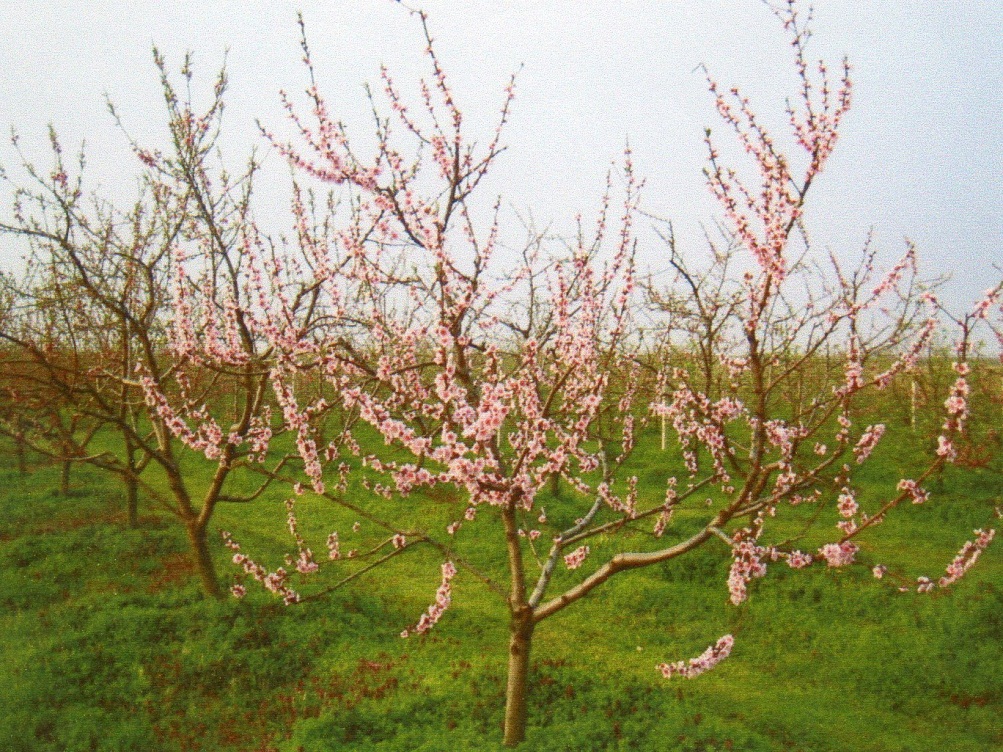 Voćnjak u ožujku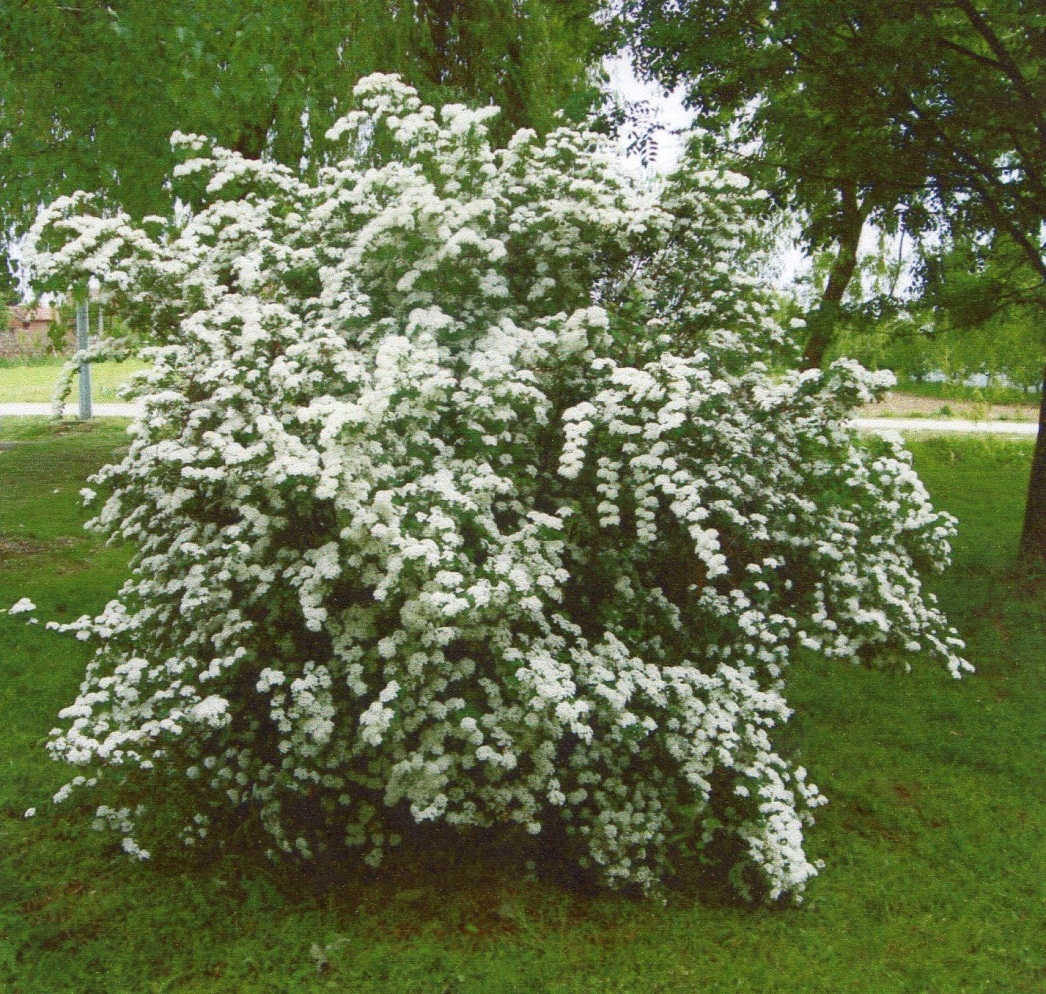 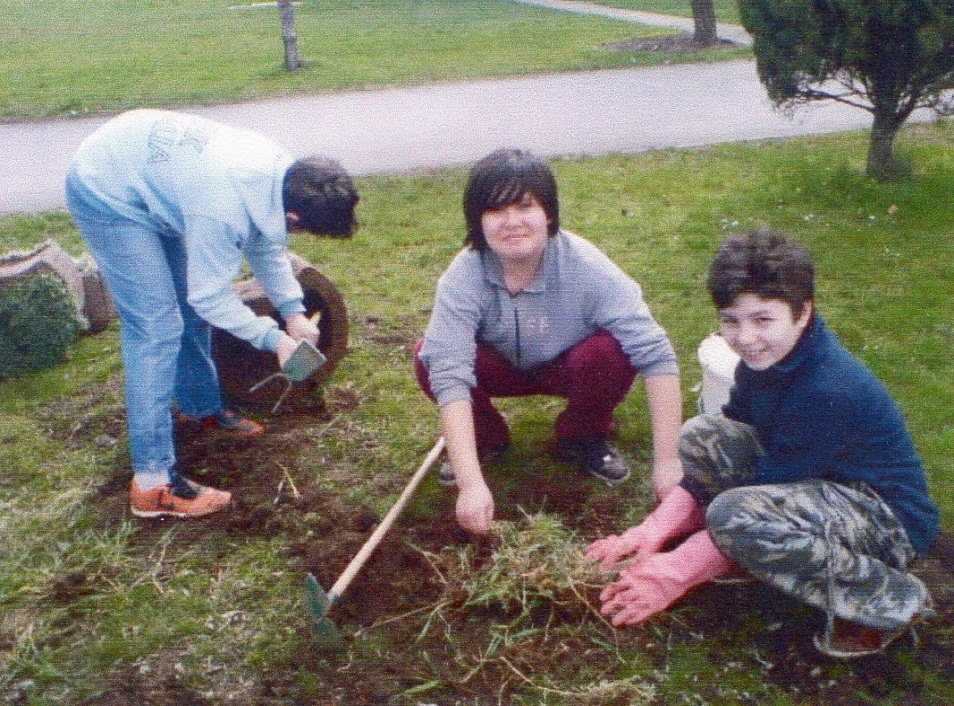 		Suručica (S.x vanhouttei)							Sadnja cvijeća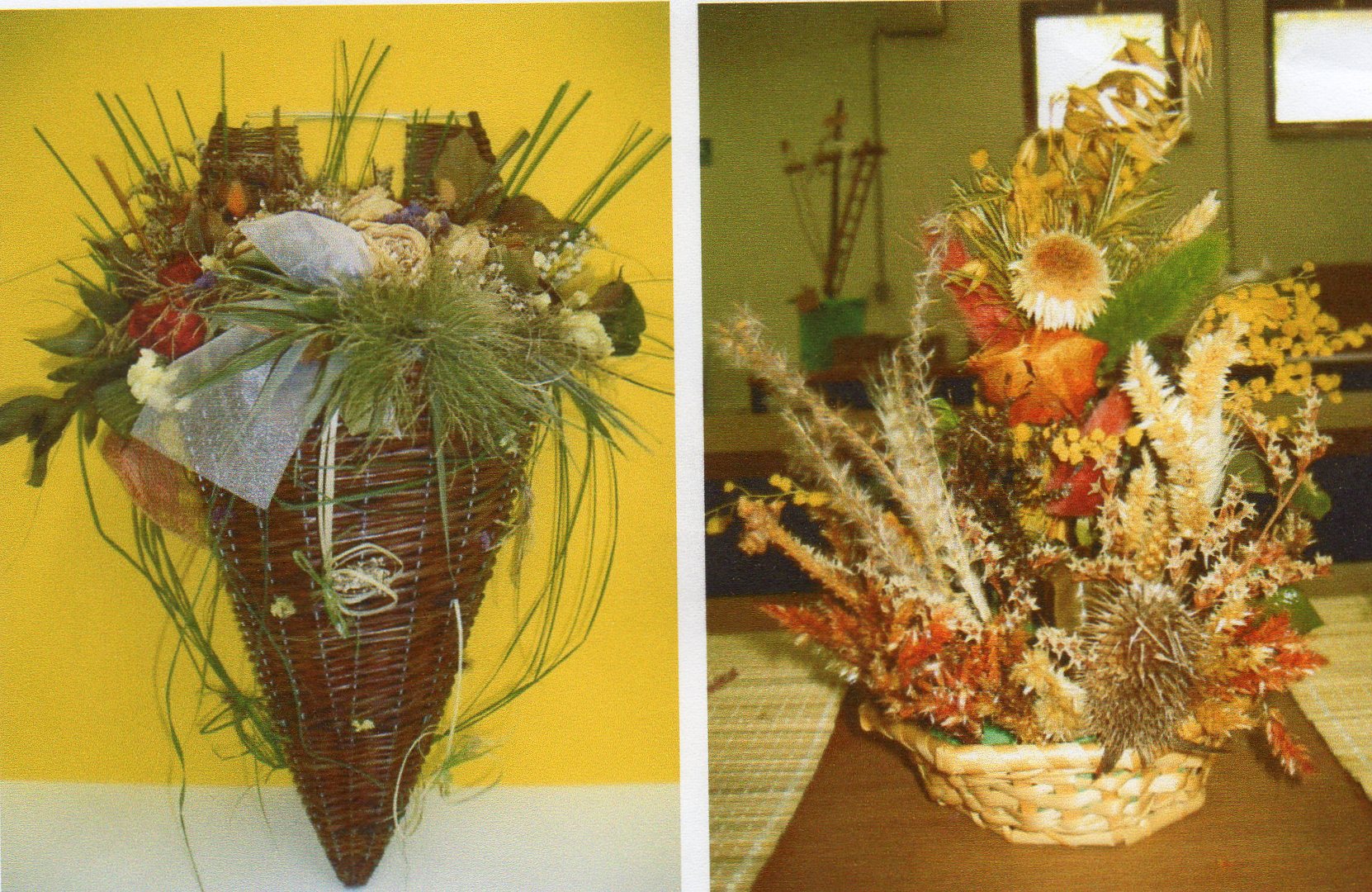 Aranžmani od suhog cvijeća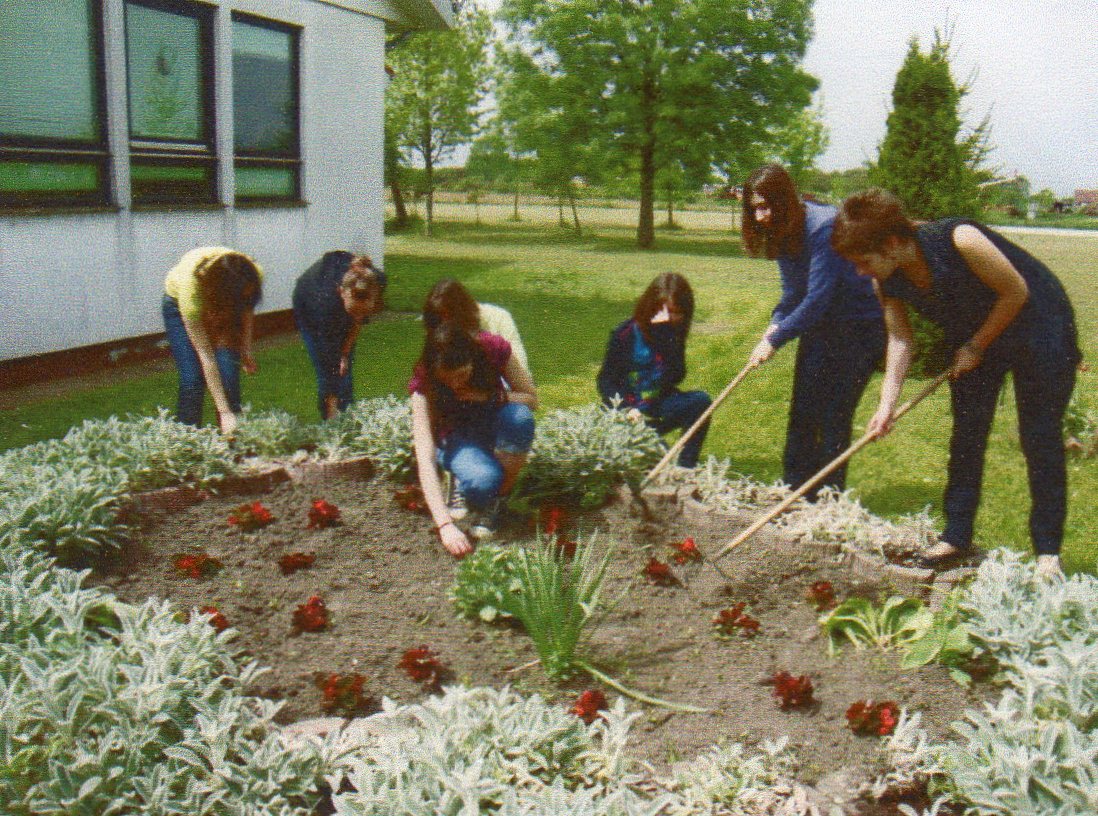 Botaničari u radnoj akciji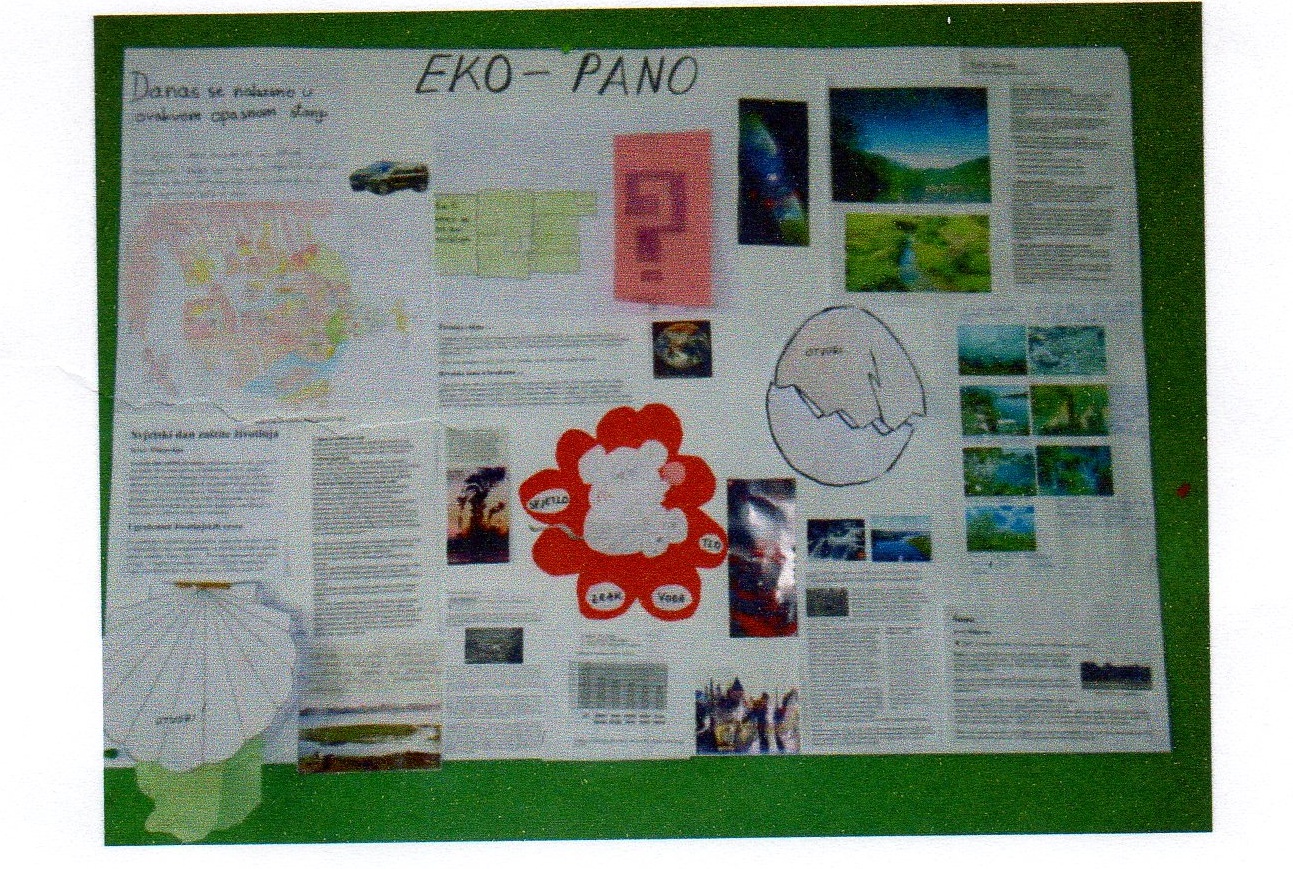 PanoUKLJUČENOST UČENIKA U IZVANŠKOLSKE AKTIVNOSTIŠKOLSKA KNJIŽNICANAZIV AKTIVNOSTI :  LEKTIRA U ŠKOLSKOJ KNJIŽNICI ODJEL : svi razrediVODITELJ : Ivana Domaćinović, dipl. knjižničarkaVRIJEME REALIZACIJE : svaki razred jedan sat tijekom nastavne godine ( redovna nastava)NAČIN REALIZACIJE :  radionice za poticanje čitanjaCILJEVI  AKTIVNOSTI :  motiviranje učenika za čitanje; razvijanje pozitivnog odnosa prema knjizi ; razvijanje kreativnosti kod djeceOSNOVNA NAMJENA AKTIVNOSTI : u opuštenom radnom okruženju knjižnice poticati učenike na kritičko mišljenje i iznošenje osobnih stavova, razvijanje timskog rada i suradničkog učenjaOKVIRNI TROŠKOVNIK : potrošni materijal ( hamer papir, papir u boji…)NAČIN VRJEDNOVANJA : praćenje individualnog rada i suradništva u timskom radu, opisno pisanim putemNAČIN KORIŠTENJA REZULTATA VRJEDNOVANJA : osposobljavanje učenika za cjeloživotno učenje i osuvremenjivanje nastavnog procesaNAZIV AKTIVNOSTI : MLADI KNJIŽNIČARIODJEL : učenici viših razredaVODITELJ : Ivana Domaćinović, dipl. knjižničarkaVRIJEME REALIZACIJE : jedan sat tjedno tijekom nastavne godine ( izvannastavna aktivnost)NAČIN REALIZACIJE :  individualan pristup, radionice, kratka predavanja, izložbe knjiga, književne večeri, posjet gradskoj  knjižniciCILJEVI  AKTIVNOSTI : upoznati učenike s načinom poslovanja školske knjižnice; promoviranje knjige i čitanja ; osposobljavanje za korištenje raspoloživih izvora informacija; uključivanje mladih knjižničara u edukaciju ostalih učenika predviđenu knjižnično-informacijskim područjemOSNOVNA NAMJENA AKTIVNOSTI : osposobljavanje učenika za cjeloživotno učenjeTROŠKOVNIK : potrošni materijalNAČIN VRJEDNOVANJA : objava radova na panoima škole i knjižnice, opisno praćenjeNAČIN KORIŠTENJA REZULTATA VRJEDNOVANJA : mogućnost primjene u daljnjem školovanju i raduNAZIV AKTIVNOSTI : KNJIŽNIČNO-INFORMACIJSKA PODUKAODJEL : svi razrediVODITELJ : Ivana Domaćinović, dipl. knjižničarkaVRIJEME REALIZACIJE : svaki razred jedan sat tijekom nastavne godine NAČIN REALIZACIJE :   radionice, kratka predavanja, pp-prezentacijeCILJEVI  AKTIVNOSTI : upoznati učenike s načinom poslovanja školske knjižnice; promoviranje knjige i čitanja ; osposobljavanje za korištenje raspoloživih izvora informacija; OSNOVNA NAMJENA AKTIVNOSTI : osposobljavanje učenika za cjeloživotno učenjeTROŠKOVNIK : potrošni materijalNAČIN VRJEDNOVANJA : objava radova na panoima škole i knjižnice; evaluacijski listići, opisno praćenjeNAČIN KORIŠTENJA REZULTATA VRJEDNOVANJA : mogućnost primjene u daljnjem školovanju i raduIZVANUČIONIČKA NASTAVA, IZLETI, EKSKURZIJE I INTEGRIRANA NASTAVAPLAN I PROGRAM PROFESIONALNOG USMJERAVANJA UČENIKA 8. RAZREDAŠKOLSKI PREVENTIVNI PROGRAM	U školi provodimo raznovrsne aktivnosti  u borbi protiv zloupotrebe sredstava ovisnosti i protiv nasilja među djecom. Edukacija je usmjerena na rad s učenicima, učiteljima i roditeljima. Specifični obrazovni sadržaji o ovisnostima realizirani su preko redovne nastave i pedagoškim radionicama, najčešće na satovima razrednog odjela. 	Svrha školskog preventivnog programa je koordinacija svih čimbenika radi prevencije te suzbijanje drugih neprihvatljivih oblika ponašanja. Rad s učiteljima, učenicima i roditeljima usmjeren je  na promicanje znanja i vještina koje mogu učvrstiti i unaprijediti zdrav stil življenja, promicati zdravlje i prevenciju bolesti, pravilnu organizaciju slobodnog vremena, kvalitetnu ponudu sportskih i drugih kreativnih sadržaja.RAZVOJNI PLAN ZA ŠKOLSKU 2015./2016. GODINUU Jarmini, 28.  rujna  2015. godineKurikulum OŠ „Matija Gubec“  za školsku godinu 2015./2016. prihvaćen je na sjednici Školskog odbora dana  28.  rujna 2015. godine.Klasa: 602-02/15-02/85Urbroj: 2188-38-15-01Predsjednica  školskog odbora:							               Ravnateljica:			________________________                                                               ___________________________       / Snježana Crčić /                                                                                          /Jasna Varga/IME I PREZIMENOSITELJ1.Ivan TomićPredsjednik – pedagog škole2.Smail Hibeljićčlan – društveno-humanističko područje3.Klaudija Hibeljićčlan – matematičko područje4.Zdenka Abramovićčlan – jezično-komunikacijsko područje6.Vlatka Ilićčlan – RN 7.Nevena Delaščlan – RNIME I PREZIMESTRUKAŠKOLSKASPREMARAZRED NEVENA DELAŠNASTAVNIKRAZR. NAST.VŠS-61.aSNEŽANA MIKULECNASTAVNIKRAZR. NAST.VŠS-61.bJELKA ŠARANNASTAVNIKRAZR. NAST.VŠS-62.aVESNICA VINKOVIĆNASTAVNIKRAZR. NAST.VŠS-62.bVERICA KALAICANASTAVNIKRAZR. NAST.VŠS-63.aBRANKA ĐUKIĆNASTAVNIKRAZR. NAST.VŠS-64.aVLATKA ILIĆNASTAVNIKRAZR. NAST.VŠS-64.bIVANA HABAN (do objave natječaja)NASTAVNIK RAZREDNE NASTAVE VSS-73. razred- NASTAVA U KUĆI LJUDEVIT GAČIĆVJEROUČITELJVSS-7VJERONAUK -RADI JOŠ U OŠ NIJEMCIPETAR DELAŠVJEROUČITELJVSS-73.i 4.IME I PREZIMESTRUKAŠKOLSKASPREMAPREDMET KOJI PREDAJERAZREDNIKNAPOMENAIVANA DRGALIĆPROFESOR HRVATSKOGA JEZIKA I KNJIŽEVNOSTI VSS-7HRVATSKI JEZIK5.aMIRELA REDŽIĆPROFESOR BIOLOGIJE I KEMIJEVSS-7PRIRODA5.bSNJEŽANA CRČIĆPROFESOR BIOLOGIJE I KEMIJEVSS-7BIOLOGIJA I KEMIJA6.aSMAIL HIBELJIĆUČITELJ RAZREDNE NASTAVEVSS-7POVIJEST6.bKLAUDIJA HIBELJIĆPROFESOR MATEMATIKE VSS-7MATEMATIKA7.aINES ERDEŠIPROFESOR POVIJESTI I ENGLESKOGA JEZIKAVSS-7ENGLESKI JEZIK7.bANTONIJA FERINACPROFESOR MATEMATIKEVSS-7MATEMATIKA8.aZDENKA ABRAMOVIĆNASTAVNIK HRVATSKOGA JEZIKAVSS-7HRVATSKI JEZIK8.bANDREA  PAVIĆDIPOLOMIRANI UČITELJ RNVSS-7INFORMATIKAANDREA ORLOVČIĆNASTAVNIKTZKVSS-7TJELESNA KULTURAIVANA MARKIĆPROFESOR NJEMAČKOG JEZIKA  VSS-7NJEMAČKI JEZIKJADRANKA LETINIĆNASTAVNIKLIKOVNEKULTUREVŠS-6LIKOVNA   KULTURARADI JOŠ U OŠ  „STJEPAN CVRKOVIĆ“ STARI MIKANOVCIPETAR DELAŠDIPLOMIRANI KATEHETAVSS-7VJEROUČITELJIVAN DOŠENPROFESOR FIZIKEVŠS-7TEHNIČKA KULTURA RADI JOŠ U OŠ „IVANA BRLIĆ MAŽURANIĆ“ ANDRIJAŠEVCIZORAN ŠIMUNOVIĆPROFESOR ZEMLJOPISAVSS-7UČITELJ ZEMLJOPISA RADI JOŠ U OŠ „ZRINSKIH“ NUŠTARDUBRAVKA VUKOVARAC PROFESOR CRKVENE GLAZBEVSS-4UČITELJ GLAZBENE KULTURE, ZBOR I RK.RADI JOŠ U OŠ „STARI JANKOVCIiTOMISLAV TUŠKAN  PROFESOR FIZIKEVSS-7UČITELJ FIZIKERADI JOŠ U OŠ „IVAN KOZARAC“ NIJEMCIVLADIMIRA VUKOVIĆPROFESOR NJEMAČKOGA JEZIKA I KNJIŽEVNOSTIVSS-7NJEMAČI JEZIKRADI JOŠ U OŠ „A.G. MATOŠ“ VINKOVCINEVENA GENČIĆMAG. EDU. ENGLESKOGA JEZIKA I KNJIŽEVNOSTIVSS-7ENGLESKI JEZIKRADI JOŠ I U OŠ „"DOPUNSKA NASTAVA IZ HRVATSKOG JEZIKA U RAZREDNOJ NASTAVIDOPUNSKA NASTAVA IZ HRVATSKOG JEZIKA U RAZREDNOJ NASTAVIDOPUNSKA NASTAVA IZ HRVATSKOG JEZIKA U RAZREDNOJ NASTAVIDOPUNSKA NASTAVA IZ HRVATSKOG JEZIKA U RAZREDNOJ NASTAVIDOPUNSKA NASTAVA IZ HRVATSKOG JEZIKA U RAZREDNOJ NASTAVIDOPUNSKA NASTAVA IZ HRVATSKOG JEZIKA U RAZREDNOJ NASTAVIDOPUNSKA NASTAVA IZ HRVATSKOG JEZIKA U RAZREDNOJ NASTAVIDOPUNSKA NASTAVA IZ HRVATSKOG JEZIKA U RAZREDNOJ NASTAVIRAZREDCILJEVINAMJENANOSITELJINAČIN REALIZACIJEVREMENIKOKVIRNI TROŠKOVNIKNAČIN PRAĆENJA1.RAZREDVježbe u čitanju i pisanju, razvijanje motorike rukeUčenicima 1.a razredaNevena Delaš, Snežana MikulecMetode razgovora i demonstracije, frontalni rad te individualni i individualizirani radTijekom školske godine,  1 sat tjednoPotreban didaktički materijal,troškovi kopiranja (100kn)Opisno2.RAZREDRazvijati vještine čitanja i pisanja, navikavanje na točnost, urednost učenika koji imaju problema u usvajanju gradivaRazvijati samostalnost kod učenja, svaki učenik treba svladati minimum potrebnog znanja, razvijanje jezičnih sposobnosti u govornoj i pisanoj komunikacijiJelka Šaran, Vesnica VinkovićFrontalni, skupni i individualni rad s učenicima prema planu i programuTijekom školske godine,1 sat tjednoPotrošni materijal (100kn)Vrednovanje sukladno pravilniku o ocjenjivanju i vrednovanju učeničkih postignuća3.RAZREDPoboljšati elementarna znanja i vještine iz hrvatskog jezika, razvijati jezične sposobnostiZa učenike koji slabije usvajaju nastavno gradivoIvana Haban i Verica KalaicaIndividualni rad s učenicimaTijekom školske godineMaterijal za kopiranje (50kn)Opisno praćenje učenikovih postignuća, usmeno i pismeno praćenje učenika4.RAZREDIndividualni rad s učenicima koji slabije usvajaju nastavno gradivo, vježbanje i utvrđivanje gradivaPomoć učenicima koji nisu savladali nastavno gradivoVlatka Ilić, Branka ĐukićFrontalni, skupni i individualni radTijekom školske godine, 1 sat tjednoUobičajeni potrošni materijal (50kn)Usmeno i pismeno provjeravanje učenikaDOPUNSKA NASTAVA IZ MATEMATIKE U RAZREDNOJ NASTAVIDOPUNSKA NASTAVA IZ MATEMATIKE U RAZREDNOJ NASTAVIDOPUNSKA NASTAVA IZ MATEMATIKE U RAZREDNOJ NASTAVIDOPUNSKA NASTAVA IZ MATEMATIKE U RAZREDNOJ NASTAVIDOPUNSKA NASTAVA IZ MATEMATIKE U RAZREDNOJ NASTAVIDOPUNSKA NASTAVA IZ MATEMATIKE U RAZREDNOJ NASTAVIDOPUNSKA NASTAVA IZ MATEMATIKE U RAZREDNOJ NASTAVIDOPUNSKA NASTAVA IZ MATEMATIKE U RAZREDNOJ NASTAVIRAZREDCILJEVINAMJENANOSITELJINAČIN REALIZACIJEVREMENIKOKVIRNI TROŠKOVNIKNAČIN PRAĆENJA1.RAZREDIndividualni i individualizirani rad prema potrebama učenika, razvijanje matematičko-logičkog mišljenja i zaključivanjaUčenicima koji teže svladavaju nastavno gradivoNevena Delaš i Snežana MikulecMetode razgovora, demonstracije, frontalnog, individualnog i individualiziranog radaTijekom  školske godine, 1 sat tjednoOko 50 kn za kopiranjeOpisno praćenje učenikovih aktivnosti i radnih navika2.RAZREDRazvijanje sposobnosti rješavanja matematičkih problema, navikavanje na točnost, urednost učenika koji imaju problema u usvajanju gradivaPomoći učeniku pri usvajanju  matematičkih znanja, razvijati samostalnost kod učenika, individualiziranim pristupom svaki način treba svladati minimum potrebnog znanja uvježbavanja računskih operacijaJelka Šaran, Vesnica VinkovićFrontalni, skupni i individualni rad s učenicima prema planu i programu1 sat tjedno tijekom školske godine 2015./2016.Tijekom školske godine oko 100kn (sitni inventar), troškove snosi školaDosegnuti razinu znanja iz matematike u okvirima redovite nastave, listići, usmene i pismene pripreme i opisno praćenje3.RAZREDUvježbati računske operacije, razvijati osnove matematičke pismenostiZa učenike koji slabije usvajaju nastavno gradivoIvana Haban, Verica KalaicaIndividualni rad s učenicimaSvaka učiteljica 1 sat tjedno tijekom šk.god. 2015./2016.50kn, sitni inventarOpisnom ocjenom u svrhu poboljšanja konačne ocjene matematike u redovitoj nastavi4.RAZREDPomoć slabijim učenicima i učenicima po prilagođenom programu u ovladavanju temeljnim znanjima, individualni rad s učenicima koji slabije usvajaju nastavno gradivoOvladavanje temeljnim znanjima  kao preduvjetom nastavka školovanjaBranka Đukić, Vlatka IlićRazvijanje sposobnosti izražavanja matematičkim jezikom, razvijanje logičkog mišljenja, računanje, pisanje i objašnjavanje matematičkih zadatakaTijekom školske godineZbirka zadataka, vježbenica, nastavni listićiVrednovanje sukladno pravilniku o ocjenjivanju i vrednovanju učenikovih postignućaDOPUNSKA NASTAVA U PREDMETNOJ NASTAVIDOPUNSKA NASTAVA U PREDMETNOJ NASTAVIDOPUNSKA NASTAVA U PREDMETNOJ NASTAVIDOPUNSKA NASTAVA U PREDMETNOJ NASTAVIDOPUNSKA NASTAVA U PREDMETNOJ NASTAVIDOPUNSKA NASTAVA U PREDMETNOJ NASTAVIDOPUNSKA NASTAVA U PREDMETNOJ NASTAVIDOPUNSKA NASTAVA U PREDMETNOJ NASTAVIDopunska nastava iz hrvatskog jezika (5.razredi)Svladavanje ključnih pojmova propisanim PiP-omUklanjanje poteškoća pri svladavanju ključnih pojmova, rad na poboljšanju izražajnih mogućnosti učenikaIvana Drgalić (zamjena: Matej Delaš)Rad u školiTijekom školske godineTroškovi kopiranja koje snosi škola, 50knPraćenje učenikova napretka, te znanja; pisano u bilješkama i evidencijskim listićimaDopunska nastava iz hrvatskoga jezika (6. razredi)Pomoć učenicima u savladavanju osnovnog gradiva petog razreda. Osposobljavanje učenike za zadovoljavajuće čitanje i pisanje.Dopunska nastava namijenjena je najslabijim učenicima, učenicima kojima je povremeno potrebna pomoć te učenicima koji rade po prilagođenom programu.Zdenka AbramovićRad u školiTijekom školske godineKoristit će se već postojeći pribor, čitanka, udžbenik, radna bilježnicaRedovitost pohađanja dopunske nastave i trud koji učenici iskažu na tim satima bit će pozitivno vrednovani; opisno praćenjeDopunska nastava iz matema tike (6.i8. razred)Pomoć slabijim učenicima i učenicima po prilagođenom programu za svladavanje temeljnog znanjaPružanje pomoći učenicima u svladavanju osnovnog matematičkog gradiva kao preduvjeta za nastavak školovanjaAntonija FerinacRačunanje, pisanje i objašnjavanje matematičkih zadataka 6. i 8. razredaTijekom školske godine 2015./2016., 1 sat tjednoPapir za kopiranje za posebne listiće i zadatke- 50 knSukladno Pravilniku o ocjenjivanju i vrednovanju učenikovih postignuća; putem bilježaka i evidencijskih listićaDopunska nastava iz fizike (7.razred)Razumijevanje gradiva određenog godišnjim planom i programom nastave fizikePomoći učenicima u boljem razumijevanju nastavnih sadržajaTomislav TuškanUčionički tip radaTijekom školske godineTroškovi fotokopiranja radnih materijalaNa redovnoj nastavi, sukladno s pravilnikom o ocjenjivanju i praćenju učeničkog napretkaDopunska nastava iz matematike 5. i 7. razrede razredPomoć slabijim učenicima i učenicima po prilagođenom programu za svladavanje temeljnog znanjaPružanje pomoći učenicima u svladavanju osnovnog matematičkog gradiva kao preduvjeta za nastavak školovanjaKlaudija HibeljićRačunanje, pisanje i objašnjavanje matematičkih zadatakaTijekom školske godine 2015./2016., 1 sat tjednoPapir za kopiranje za posebne listiće i zadatke - 50knSukladno Pravilniku o ocjenjivanju i vrednovanju učenikovih postignuća; putem bilježaka i evidencijskih listićaDODATNA NASTAVA IZ MATEMATIKE U RAZREDNOJ NASTAVIDODATNA NASTAVA IZ MATEMATIKE U RAZREDNOJ NASTAVIDODATNA NASTAVA IZ MATEMATIKE U RAZREDNOJ NASTAVIDODATNA NASTAVA IZ MATEMATIKE U RAZREDNOJ NASTAVIDODATNA NASTAVA IZ MATEMATIKE U RAZREDNOJ NASTAVIDODATNA NASTAVA IZ MATEMATIKE U RAZREDNOJ NASTAVIDODATNA NASTAVA IZ MATEMATIKE U RAZREDNOJ NASTAVIDODATNA NASTAVA IZ MATEMATIKE U RAZREDNOJ NASTAVIRAZREDCILJEVINAMJENANOSITELJINAČIN REALIZACIJEVREMENIKOKVIRNI TROŠKOVNIKNAČIN PRAĆENJA1.RAZREDRazvijanje logičkog mišljenja i zaključivanja, rješavanje matematičkih problema, složenih zadataka primjerenim njihovom uzrastu i sposobnostima, osposobljavanju učenika za samostalan rad i poticanje interesa za napredovanjeNapredni učenici prvog razredaNevena Delaš i Snežana MikulecMetoda razgovora, metoda čitanja i rada na tekstu, usmenog i pismenog izražavanja, frontalni rad, rad u grupi i samostalni rad1 sat tjedno tijekom školske godineOko 50kn, za materijaleOpisno praćenje učenikovih postignuća2.RAZREDRazvijati logičko mišljenje, razvijati sposobnosti u rješavanju matematičkih zadatakaUčenika poticati na samostalno izražavanje i osposobiti za logičko zaključivanje te precizno formuliranje pojmovaVesnica Vinković i Jelka ŠaranRad u skupiniTijekom školske godinePapir za fotokopiranje i izradu zadataka, potrošni materijal tijekom radaPisano opisno praćenje tijekom školske godine i vrednovanje 3.RAZREDRazvijati logičko mišljenje i zaključivanje te interes učenika za rješavanje zadatakaIndividualni rad s nadarenim učenicimaVerica Kalaica i Ivana HabanFrontalni, skupni i individualni rad s učenicimaTijekom školske godine, 1 sat tjedno Papir za fotokopiranje i izradu zadataka, potrošni materijal tijekom rada (oko 50kn)Opisno praćenje učeničkih postignuća4.RAZREDRazvijanje sposobnosti rješavanja složenijih zadataka, razvijanje matematičkog i logičkog zaključivanja, pojmovnog i apstraktnog mišljenjaProdubljivanje znanja i razvijanje interesa za matematičku znanostBranka Đukić, Vlatka IlićPrema planu i programuTijekom školske godine: 1 sat tjednoPapir za fotokopiranje i izradu zadataka, potrošni materijal tijekom rada (oko 50kn)Opisno praćenje učeničkih postignućaDODATNA NASTAVA U PREDMETNOJ NASTAVIDODATNA NASTAVA U PREDMETNOJ NASTAVIDODATNA NASTAVA U PREDMETNOJ NASTAVIDODATNA NASTAVA U PREDMETNOJ NASTAVIDODATNA NASTAVA U PREDMETNOJ NASTAVIDODATNA NASTAVA U PREDMETNOJ NASTAVIDODATNA NASTAVA U PREDMETNOJ NASTAVIDODATNA NASTAVA U PREDMETNOJ NASTAVIAKTIVNOSTI/ RAZREDCILJEVINAMJENANOSITELJ/INAČIN REALIZACIJEVREMENIKOKVIRNI TROŠKOVNIKNAČIN PRAĆENJADodatna nastava iz matematike (7. razreda)Proširivanje nastavnog gradivaPostizanje većeg interesa za predmet.Pripremanje učenika za školska natjecanjaPovezivanje sadržaja s drugim područjima zannosti i umjetnostiRazvijanje samostalnosti, timskog rada i sigurnosti.Omogućavanje naprednijim učenicima iskazivanje na natjecanjima i interes za matematičku znanostKlaudija HibeljićNastava prema smjernicama HNOS-aTijekom školske godine 2015./2016.Cijena prijevoza učenika na natjecanje, papir za kopiranje- 50knVrednovanje na temelju rezultata i postignutog ranga na natjecanju, opisno pisanim putemDodatna nastava iz biologije i kemije8. razredRazvijanje interesa za proučavanje  građe te razvoj biljaka i životinja, promatranje i eksperimentiranje.Školsko natjecanje.Podizanje nivoa znanja, interesa, natjecateljskog duha, osposobljavanje učenika za istraživanje i primjenu naučenog u svakodnevnom životuSnježana Crčić, Mirela RedžićNastava prema smjernicama HNOS-a,  vježbe mikroskopiranja, suradničko učenje, vježbanje zadataka za kritičko mišljenjeTijekom školske godine, 1 sat tjednoUobičajeni pribor za 8. razred Pisanno praćenje učenikova napretka i zalaganja, natjecanja na školskoj i drugoj razini, naučeno primjenjivati u svakodnevnom životu i poboljšati opći uspjeh učenikaDodatna nastava iz hrvatskog jezika (7. i 8. razredi)Uvježbavanje obrađenog gradiva, proširivanje i produbljivanje sadržaja okušavanje učenika u rješavanju zahtjevnijih zadataka i razvijanje kulture pisanja i govorenja u hrvatskom jezikuNastava je namijenjena odličnim učenicima koji su zainteresirani za produbljivanje sadržaja, a imaju predznanja koja kroz ovaj oblik nastave žele proširiti. Cilj ove anstave je učenike pripremiti za školska i županijska natjecanjaZdenka Abramović i Ivana Drgalić (mijenja: Matej Delaš)Rad u školiTijekom školske godine 2015./2016., za školska natjecanjaLaptop, projektor, i digitalni materijalZa uloženi trud u radu na satovima dodatne nastave učenici će biti nagrađeni dodatnim odličnim ocjenama, vrednovanje pomoću upitnika, natjecanja u odjelu i među odjelima i školska natjecanjaDodatna nastava iz biologije i kemije( 7. razred )Razvijanje interesa za proučavanje građe sustava i promjene tvari na temelju pokusa, promatranja samostalno donošenje zaključakaRazvijanje samostalnosti i timskog rada. stjecanje znanja koja će biti korisna u svakodnevnom životuSnježana Crčić, Mirela RedžićU prostorijama škole, sudjelovanje na natjecanjima, praktični radTijekom školske godineNabava kemijskog pribora i posuđa i kemikalija, papiri za zadatke, oko 1000knPisano praćenje učenikova napretka i zalaganja, natjecanja na školskoj i drugoj raziniDodatna nastava iz fizike( 7. i 8. razred)Usvajanje znanja iz fizike, promatranje zakona u prirodi, istraživanjeRazvijati vještinu zaključivanja i promatranjaTomislav TuškanRealizacija nastave prema smjernicama HNOS-a, rad u skupiniTijekom školske godinePotrošni materijal200knNatjecanje iz fizike, pisano praćenje tijekom školske godineDodatna nastava iz matematike 7. razredProširivanje nastavnog gradiva, postizanje većeg interesa za predmet.Pripremanje učenika za školska natjecanjaPovezivanje sadržaja s drugim područjima zannosti i umjetnostiRazvijanje samostalnosti, timskog rada i sigurnosti.Omogućavanje naprednijim učenicima iskazivanje na natjecanjima i interes za matematičku znanostKlaudija HibeljićRačunanje, pisanje i objašnjavanje matematičkih zadataka za natjecanjeTijekom školske godine 2015./2016.,1 sat tjednoCijena prijevoza učenika na natjecanje, papir za kopiranje- 100knVrednovanje na temelju rezultata i postignutog ranga na natjecanjuDodatna nastava iz engleskoga jezika za 7.razredOsposobiti učenike za služenje engleskim jezikom na višoj raziniPriprema učenika za natjecanja i srednju školu kroz dodatne aktivnosti i zadatke primjerene naprednom stupnju znanja i sposobnosti učenikaInes Erdeši i učenici 7.-ih razredaProširivanje i produbljivanje znanja putem dodatnih zadatakaTijekom školske godineTroškovi dodatnih materijala, troškovi prijevoza na natjecanjaVrednovanje rezultata na natjecanjima, pisano tijekom trajanja dodatne nastaveIZBORNA NASTAVAIZBORNA NASTAVAIZBORNA NASTAVAIZBORNA NASTAVAIZBORNA NASTAVAIZBORNA NASTAVAIZBORNA NASTAVAIZBORNA NASTAVAAKTIVNOSTI/ RAZREDCILJEVINAMJENANOSITELJINAČIN REALIZACIJEVREMENIKOKVIRNI TROŠKOVNIKNAČIN PRAĆENJAIzborna nastava iz vjeronauka (1.-8. razreda)Upoznati svece – ideale vjereŽivjeti i širiti Božju riječ, Učenicima 1.-8. razreda koji odaberu izborni predmet vjeronaukVjeroučitelji Petar Delaš i Ljudevit Gačić i učeniciMetode razgovora, radionice, grupni i individualni oblik rada, likovno izražavanje2 sata tjedno tijekom školske godinePapir za kopiranje, kreda u boji, hamer papir, DVD, likovni pribor (bojice), kemijske olovke, projektor, 500knOpisno i brojčano ocjenjivanje, tijekom nastavne godine. Izborna nastava iz informatike(5.-8. razreda)Steći temeljna znanja i vještine za samostalno služenje računalom i stvaranje osnova za nadogradnju u daljnjem školovanjuSamostalno služenje računa-lom sa svrhom korištenja ste-čenih znanja  i vještina radi lakšeg savladavanja i razu-mijevanja nastavnog gradiva, bržeg rješavanja postavljenih zadataka, proširivanja znanja, povezivanja područja, komunikaciju i zabavuAndrea Pavić (mijenja: Ivana Gorić)Putem redovite nastave u specijaliziranoj učionici, kroz različite oblike i metode poučavanja i učenjaTijekom školske godine 2015./2016.Opisno i brojčano vrednovanje postignuća učenika u skladu s rezultatima, ciljevima, zadaćama i sadržajimaIzborna nastava iz engleskog jezika (4., 6.  i 8.razredi)Upoznavanje s kulturom naroda engleskog govornog područja, razvijanje svijesti o sličnostima i razlikama među kulturama, razvijanje vještine govora i slušanja, pisanja i čitanja, snalaženje u svakodnevnim interakcijama na stranom jeziku, usvajanje zadanog gardiva, razvoj timskog radaSteći dovoljno znanja za svakodnevnu primjenu istog, osposobiti učenike za govornu i pisanu komunikaciju, razvijanje suradničkog rada i učenjaNevena Genčić Čitanje i rad na tekstu, pisanje, razgovor, dramatizacija, role play, igra, crtanje, pjevanjeTijekom školske godine 2015./2016., Hamer papir, škare, ljepilo, bojice, kolaž papir, krede u boji, oko 100knPrema pravilniku o načinu praćenja i ocjenjivanja, opisno i brojčano kontinuirano tijekom nastavne godineIzborna nastava iz njemačkog jezika (5.i 7. razreda)Usvajanje potrebnih  planom i programom predviđenih znanja vokabulara i gramatike njemačkog jezika, osposobljavanje i motivacija učenika za daljnje učenje i usavršavanje te aktivnu uporabu jezika, razvijanje pozitivnog odnosa prema radu i kulturi njemačkog govornog područjaOsposobljavanje učenika za osnovnu govornu i pisanu komunikaciju u različitim situacijama svakodnevnog života te za samostalno učenje jezika i primjenu izvora znanja na njemačkom jeziku radi daljnje izobrazbe i usavršavanjaVladimira VukovićUčenje njemačkog jezika frontalnim, individualnim i grupnim pristupom u nastaviTijekom  nastavne godine, po 2 sata tjednoUdžbenici, radne bilježnice, nastavnički priručnici i ostali radni materijali (cd, kartice, itd.)Brojčano i opisno tijekom nastavne godineIZVANNASTAVNE AKTIVNOSTI U RAZREDNOJ NASTAVIIZVANNASTAVNE AKTIVNOSTI U RAZREDNOJ NASTAVIIZVANNASTAVNE AKTIVNOSTI U RAZREDNOJ NASTAVIIZVANNASTAVNE AKTIVNOSTI U RAZREDNOJ NASTAVIIZVANNASTAVNE AKTIVNOSTI U RAZREDNOJ NASTAVIIZVANNASTAVNE AKTIVNOSTI U RAZREDNOJ NASTAVIIZVANNASTAVNE AKTIVNOSTI U RAZREDNOJ NASTAVIIZVANNASTAVNE AKTIVNOSTI U RAZREDNOJ NASTAVIAKTIVNOSTICILJEVINAMJENANOSITELJINAČIN REALIZACIJEVREMENIKOKVIRNI TROŠKOVNIKNAČIN PRAĆENJANovinari (1-4.razreda)Razvijanje senzibiliteta učenika kroz kreativno pisanmo stvaralaštvoUčenicima koji to želeAndrea Pavić i Ivana DomaćinovićSamostalnim, kreativnim pisanjem, lektoriranjem i objavljivanjemTijekom školske godinePotrošni materijal , troškovi kopiranjaPisano i opisno praćenje tijekom nastavne godineAerobik (1.-4. razreda)Upoznavanje i učenje plesova, bavljenje tjelesnom aktivnošćuUčenicima koji to želeVlatka IlićPoticanje djecu na ples i glazbenu aktivnost kroz plesni i ritamski izrazTijekom školske godineSufinanciraju roditelji i škola kroz novac ili odjeću za plesPisano i opisno praćenje tijekom nastavne godineLikovna skupina Poticati razumijevanje vizualno-likovnog jezika, razvijati vještine potrebne za likovno oblikovanje i tehničko likovno izražavanje, rješavanje problema stvaralačkim likovnim idejama, poticati zajednički rad, steći znanje i razumijevanje slikarstva, kiparstva i arhitekture, poticati kreativnost i nadarenost učenikaLikovnim izražavanjem pratiti važne datume i zanimljive događaje, doprinijeti u izradi školskog lista, sudjelovati na izložbama, uređivati prostorije školeVesnica VinkovićCrtanje, slikanje, oblikovanje, modeliranje, dizajniranjeTijekom školske godine Učenici u radu koriste vlastiti likovni pribor i dio sredstava koje dobivamo u školi Pisano i opisno praćenje tijekom nastavne godineRecitatorska skupina( 1.-4.razreda )Razvijati kreativnost, maštovitostOvladavanje različitim kreativnim načinima rada, razvijanje psihomotoričkih funkcijaSnežana MikulecUvježbavanje za nastupeTijekom školske godinePapir, plastika, boje, ljepila... 200knPisano i opisno praćenje tijekom nastavne godine, rezultati će biti pokazani na školskim priredbamaKlub prijatelja knjige (1.-4. razreda)Razvijati ljubav prema knjizi i književnom stvaralaštvu. Razvijati govorni i pismeni izraz, stvaralačko i slobodno izražavanje.Učenicima koji to želeNevena DelašRazgovor, čitanje, rad na tekstu, rasprave, pismeno izražavanje,individualni i skupni radTijekom školske godine, 35 satiPotrošni materijal, troškovi kopiranja, papir, olovke100knPisano i opisno ZborRazvijati opseg glasa, osjećaj za ritam i intonaciju, razvijati glazbeno pamćenje i vještinu pjevanjaRazvijati glasovne sposobnosti, pripremati učenike za priredbe ni sudjelovati na njimaVerica KalaicaSlušanje, pjevanje, demonstriranjeTijekom školske godineTroškovi kopiranja notnih zapisa, audio zapisi za slušanjeOpisno praćenjeRitmika(1.-4. razreda)Razvijati ljubav prema plesu i pokretu. Upoznati različite ritmove i plesove. Izražavati se pokretom.Učenicima koji to želeVlatka IlićUčenjem i savladavanjem plesova, uvježbavanjem koreografija i njihovim uspješnim izvođenjemTijekom školske godine/Opisno praćenjeIZVANNASTAVNE AKTIVNOSTI U PREDMETNOJ NASTAVIIZVANNASTAVNE AKTIVNOSTI U PREDMETNOJ NASTAVIIZVANNASTAVNE AKTIVNOSTI U PREDMETNOJ NASTAVIIZVANNASTAVNE AKTIVNOSTI U PREDMETNOJ NASTAVIIZVANNASTAVNE AKTIVNOSTI U PREDMETNOJ NASTAVIIZVANNASTAVNE AKTIVNOSTI U PREDMETNOJ NASTAVIIZVANNASTAVNE AKTIVNOSTI U PREDMETNOJ NASTAVIIZVANNASTAVNE AKTIVNOSTI U PREDMETNOJ NASTAVIAKTIVNOSTICILJEVINAMJENANOSITELJINAČIN REALIZACIJEVREMENIKOKVIRNI TROŠKOVNIKNAČIN PRAĆENJANovinarsko-fotografska grupa (5.-8.razreda)Razviti interese učenika za događanja u njegovom okružju.Upoznati učenike s osnovama fotografije, fotografiranja i pohrane i izlaganja. Uputiti učenike u široka područja fotografskog interesa i izraza.Namjenjena je svim učenicima koji su zainteresirani za dokumentaciju događaja u školi, selu ili osobnom okružjuAndrea Pavić (mijenja: Ivana Gorić)U dogovoru s učenicima 1 sat tjedno u školi, a ostali sati na zadanim snimanjimaTijekom nastavne godine: 72 satiDigitalni fotoaparat, oprema: baterije, punjač, memorijska kartica, usb 4GB, cd, čitač karticaKroz cijelu nastavnu godinu redovito opisno praćenje učenikaZbor (5.-8. razreda)Skupno muziciranje,  upoznavanje glazbenih djela svjetske i hrvatske baštineSudjelovanje na školskim priredbama i sudjelovanje na smotri školskih pjevačkih zborovaDubravka Vukovarac, učeniciRedovite pjevačke probe Od rujna 2015. do lipnja 2016. Prijevoz učenika (1500kn)Uspjeh na raznim priredbama koji se održavaju u školi, uspjeh na smotri pjevačkih zborova, opisno pisano praćenjeGeografi (5.-8.razreda)Upoznavanje pojava i procesa koji se događaju na našem planetuRazvijanje interesa učenika za proučavanje procesa koji se zbivaju oko njih, poticanje istraživačkog i timskog načina radaZoran ŠimunovićIzvannastavnim aktivnostima – istraživačkim radomTijekom nastavne godinePribor za rad (papir, zemljopisne karte, globus)Pisano praćenje učenika u napredovanju i zalaganju, postignuti rezultatiAstronomi (5.-8.razreda)Upoznavanje pojava i procesa koji se događaju u našoj galaksiji i šireRazvijanje interesa učenika za proučavanje procesa u našoj galaksijiTomislav TuškanIstraživanje, praktični radovi, logičko zaključivanje, izvođenje pokusaTijekom školske godinePotrošni materijal, 200knSudjelovanje na natjecanjima, opisno praćenje rada na satuTjelesna i zdravstvena kultura(4.-8. razreda): rukomet, mali nogomet, atletika Uključivanje u sportske klubove, razvijanje interesa za osobni napredak te djelotvorno korištenje slobodnog vremenaOmogućavanje osobne afirmacije učenika i osposobljavanje za timski radAndrea OrlovčićSkupni rad, rad u paru i individualni. Kombinirana metoda rada.Tijekom školske godineLopte, golovi, mreža za golove, dresovi za muške i ženske skupine, troškovi prijevoza na natjecanja.Odabir najboljih za školsku ekipu. Sudjelovanje na natjecanjima i postignuti rezultati na natjecanjima. Odaziv učenika. Opisno kontinuirano praćenje tijekom nastavne godine.Prva pomoć(7. i 8. razredi)Usvajanje osnovne metode oživljavanja te pružanja prve pomoći kod krvarenja, prijeloma, opeklina, ozeblina i trovanja.Osposobljavanje učenika za pružanje prve pomoći.Snježana CrčićUsvajanje teorijskih znanja, praktičnim radom utvrditi znanje (demonstracija)Tijekom školske godinePribor za prvu pomoć, prijevoz učenika800knPisano opisno praćenje učenikovih napredaka i zalaganja. Praktični zadaci, sudjelovanja na natjecanjima.Grupa za vizualni identitet škole(5.-8.razreda)Razviti interese učenika za događanja u njegovom okružju. Poticanje vizualno-likovnog jezika, razvijati vještine potrebne za likovno izražavanje, zajednički radLikovnim stvaralaštvom pratiti važne datume i događajeJadranka LetinićCrtanje, slikanje, oblikovanje, modeliranje, dizajniranje, sudjelovanje u izradi panoa i izložbiTijekom školske godineVlastiti pribor i dio sredstava od strane školeKroz cijelu godinu redovito opisno praćenje učenikaMladi tehničari(5.-8.razreda)Osposobiti učenike za samostalno planiranje i izradu projekata iz tehničke kultureUsvajanje osjećaja odgovornosti, urednosti i preciznosti kod izrade tehničkih tvorevinaIvan DošenPraktični rad učenika, na temelju usvojenih teorijskih činjenica u nastavi tehničke kultureTijekom školske godine 2015./2016.Potrošni materijalPrema Pravilniku, pisano opisno praćenje napredovanja, rezultati natjecanjaVjeronaučna skupina (7.i 8.razred)Tema po dogovoru s organizatorima Vjeronaučne olimpijadeUpoznati sve ideale vjere, proširiti znanje o svecima, propovjednicima, živjeti i širiti Božju riječPetar DelašRazličiti oblici i metode radaTijekom školske godine Troškovi kopiranja, hamer papir, kemijske olovke i troškovi slanja na natjecanja izvan školeOpisno praćenje napretka učenika i rezultat s Vjeronaučne olimpijadaBotaničari (5.-8.razreda)Naučiti voditi brigu o biljkama i važnosti biljaka za okoliš; naučiti važnost uređenja okolišaUređenje školskog okoliša, sudjelovanje na smotrama zadrugaMirela Redžić i učenici viših razredaRad na uređenju školskog dvorišta, proučavanje biljaka u školskom dvorištu.Tijekom školske godine 2015./2016.Troškovi kupnje sadnica, gnojiva, alata...Pisano i opisno praćenje, na smotrama školskih zadruga, izložbe na školskim panoima, pismeno praćenje zalaganja učenika.Naziv područjaNAZIV SEKCIJEBrojzadrugaraVoditelji sekcijaUređenje okoliša, briga za biljkeBOTANIČARI30Mirela RedžićIzrada uporabnih i ukrasnih Predmeta, briga o estetskom uređenju školeLIKOVNA GRUPA –LIMAČI6Vesnica VinkovićBriga o estetskom uređenju školeGRUPA ZA VIZUALNI IDENTITET ŠKOLE12Jadranka Letinić Izrada uporabnih i ukrasnih  predmetaKREATIVNA RADIONICA15Jelka Šaranukupan broj4634Učenička zadruga – voditelj Mirela RedžićUčenička zadruga – voditelj Mirela RedžićUčenička zadruga – voditelj Mirela RedžićUčenička zadruga – voditelj Mirela RedžićUčenička zadruga – voditelj Mirela RedžićUčenička zadruga – voditelj Mirela RedžićUčenička zadruga – voditelj Mirela RedžićUčenička zadruga – voditelj Mirela RedžićAKTIVNOSTICILJEVINAMJENANOSITELJINAČIN REALIZACIJEVREMENIKOKVIRNI TROŠKOVNIKNAČIN PRAĆENJASekcija –Botaničari (5.-8.razreda)Naučiti voditi brigu o biljkama i važnosti biljaka za okoliš; naučiti važnost uređenja okolišaUređenje školskog okoliša, sudjelovanje na smotrama zadrugaMirela Redžić i učenici viših razredaRad na uređenju školskog dvorišta, proučavanje biljaka u školskom dvorištu.Tijekom školske godine 2015./2016.Troškovi kupnje sadnica, gnojiva, alata, troškovi prijevoza na smotre...Na smotrama školskih zadruga, izložbe na školskim panoima, pisano praćenje zalaganja učenika.Sekcija - Grupa za vizualni identitet škole (5.-8.razreda)Razviti interese učenika za događanja u njegovom okružju. Poticanje vizualno-likovnog jezika, razvijati vještine potrebne za likovno izražavanje, zajednički radLikovnim stvaralaštvom pratiti važne datume i događajeJadranka LetinićCrtanje, slikanje, oblikovanje, modeliranje, dizajniranje, sudjelovanje u izradi panoa i izložbiTijekom školske godineVlastiti pribor i dio sredstava od strane školeKroz cijelu godinu redovito opisno praćenje učenikaSekcija - Kreativna radionica (1.-4. razreda)U najranijoj dobi približiti djeci važnost lijepog izražavanja, probuditi u njima zanimanje za kazalište i dramsko stvaralaštvo te sposobnosti i vještina u likovnom, dramskom i plesnom izražavanjuSudjelovanje na smotrama učeničkih zadruga; namjenjeno učenicima koji to žele Jelka ŠaranIzvannastavna aktivnost, radom s učenicima, uvježbavanje dramskih izvedbi, usvajanje pojmova:glumac, kazalište, pozornica, crtanje, slikanje, vježbanje plesnih koraka i koreografijeTijekom školske godineMaterijal potreban za izradu scenografije i kostima (uglavnom koriste svoj materijal, mali dio sredstava dobivamo od škole)Opisno, pisanim putemSekcija - Likovna skupina Poticati razumijevanje vizualno-likovnog jezika, razvijati vještine potrebne za likovno oblikovanje i tehničko likovno izražavanje, rješavanje problema stvaralačkim likovnim idejama, poticati zajednički rad, steći znanje i razumijevanje slikarstva, kiparstva i arhitekture, poticati kreativnost i nadarenost učenikaLikovnim izražavanjem pratiti važne datume i zanimljive događaje, doprinijeti u izradi školskog lista, sudjelovati na izložbama, uređivati prostorije školeVesnica VinkovićCrtanje, slikanje, oblikovanje, modeliranje, dizajniranjeTijekom školske godine Učenici u radu koriste vlastiti likovni pribor i dio sredstava koje dobivamo u školi Redovito opisno praćenje pisanim putemNAZIV AKTIVNOSTIBROJ UČENIKAMJESTO ODRŽAVANJA AKTIVNOSTIVODITELJI AKTIVNOSTIKUD „Zvonko Ban“35Mjesni domHaban K. I petrovečki V.Glazbena škola14Glazbena škola „Josip Runjanin“ VinkovciProfesori glazbeŠkola informatike3VinkovciProfesor informatikeBoćanje4Boćarski klub JarminaMikulec J.Crkveni zbor18CrkvaŠlogar K.Skauti83Selo i logorovanje u zemlji i ItalijiDelaš T., domar škole i ostaliNogomet42Nogometno igralište TK VinkovciTreneri NK BorinciTaekwondo18JarminaTreneri Karate5VinkovciTreneri Mažoretkinje24VinkovciVoditelj Rukomet – ŽRK23VinkovciTreneri Mali nogomet6VinkovciTreneri Škola stranih  jezika20VinkovciUčitelji DVD2DVD JarminaVoditelj Ribiči3Jarmina Voditelj Izvanučionička nastava, izleti i ekskurzijeIzvanučionička nastava, izleti i ekskurzijeIzvanučionička nastava, izleti i ekskurzijeIzvanučionička nastava, izleti i ekskurzijeIzvanučionička nastava, izleti i ekskurzijeIzvanučionička nastava, izleti i ekskurzijeIzvanučionička nastava, izleti i ekskurzijeIzvanučionička nastava, izleti i ekskurzijeAKTIVNOSTI/ RAZREDCILJEVINAMJENANOSITELJINAČIN REALIZACIJEVREMENIKOKVIRNI TROŠKOVNIKNAČIN VREDNOVANJAIzlet u prirodu (1.razredi)Socijalizacija i komunikacijske vještine među učenicima, pravilan odnos prema prirodiUčenicima prvih razredaNevena delaš, Snežana MikulecŠetnja, promatranje prirode, opisivanje, prepričavanjeJesen 2015., proljeće 2016./Prepoznavanje viđenog, uspješnost prepričavanja, zadovoljstvo učenika i roditelja, pisana i usmena provjeraTerenska nastava: Godišnja doba – posjet etno selu u Jarmini ili izletištu na ribnjaku u JarminiZapažanje promjena u prirodi; upoznavanje sa zavičajem, biljnim i životinjskim svijetom i običajima-promjene u prirodiUčenicima drugih i četvrtih razredaVesnica Vinković, Jelka Šaran, Branka Đukić, Vlatka IlićNeposredno promatranje, opisivanje, uočavanje pojava oko sebe. Prikazati zapaženo pisanim, slikovnim ili dramskim izražajem.1.i 2.polugodište školske godine 2015./2016./Interes, zalaganje, primjena naučenog, pisana i usmena provjeraTerenska nastava RN (odredište prema dogovoru)Upoznavanje kazališta, upoznavanje s pojmom pozornica, kulisa, glumac, redatelj, scenarist. Poticanje kulturnog ponašanja kod učenika.Učenicima razredne nastaveUčiteljice i učenici 1.-4. razredaDogovor, promatranje, slušanje, razgovor1.ili 2. polugodište školske godine 2015./2016.Prijevoz, ulazniceZalaganje, interes, primjena viđenog i naučenogŠkola u prirodi (3. i 4.razredi) –odredište prema dogovoru s roditeljima i učenicima (Jadransko more, Hrvatsko zagorje) Prepoznavanje saržaja različitih nastavnih predmeta, upoznavanje zavičajaRazvijanje sposobnosti  povezivanja sadržaja više predmeta, upoznati istražiti živu i neživu prirodu kod učenika 3. i 4. razredaVlatka Ilić, Branka Đukić, Ivana Haban, Verica KalaicaObilazak zavičaja, kulturno-povijesnih i prirodnih znamenitostiSvibanj, lipanj 2016. godineTroškovi boravka i putovanja u potpunosti snose roditeljiIzrada izvješća po skupinama i primjena naučenog u nastavi i svakodnevnom životuTerenska nastava: Vukovar – 2 dana (8.razred)Upoznavanje zavičaja i važnosti Vukovara u Domovinskom ratuRazvijanje svijesti o važnosti Domovinskog rata i bitke za VukovarSmail Hibeljić, Antonija Ferinac, Zdenka Abramović, Ivan TomićIstraživački rad učenika podijeljenih po skupinama i individualnim radomProsinac 2015.Potrošni materijal (papir, hamer i dr.) 100kn, troškove prijevoza plaća organizatorPisano praćenje učenika u napredovanju i zalaganju, vrednovanje brojčanom ocjenom skupnog i individualnog rada učenika na nastavi povijestiIzleti u prirodu (1. razred)Upoznavanje šire i uže okolice školeUčenicima 1. razredaNevena Delaš, Snežana MikulecŠetnja, razgledavanjeTijekom šk.god. 2015./2016.Troškovi organizacijeSastavi, panoi, usmeno i pisano ispitivanje na satu PiD, opisno i brojčano praćenje učenika tijekom sata Jednodnevni izlet – terenska nastava u Kopačkom ritu (5.i 6.razredi)Aktivno sudjelovanje u radionicama, razgovoru i slušanju, naučiti i usvojiti nova saznanja o čovjeku, našem oklišu, povijesti i kulturnom okruženju (životinjama, biljkama, tlu...) te poticati korištenje već postojećeg znanja, poticati suradničke odnose i kulturno ponašanje, razvijati interes prema očuvanju okoliša te uvažavanje prema svim živim bićimaUpoznavanje s povijesnim i kulturnim znamenitostima te geografskim obilježjima RH, razvijati pozitivan odnos i mišljenje prema kulturnoj baštini te živim bićima koja nas okružuju, potaknuti učenike na aktivno očuvanje okoliša, razvijati toleranciju i suradničke odnoseSmail Hibeljić, Snježana Crčić, Ivana Drgalić (mijenja: Matej Delaš) i Mirela RedžićPutovanje, šetnje, razgledavanjeTijekom 2015./2016.Troškovi ulaznica i prijevozaPisani uratci, zadatci, strip, umne mape, crteži, tablice, karte, eseji, kratki sastavi; usmeno i pisano ocjenjivanje i brojčano i opisno praćenjeJednodnevna izlet (7. i 8. razredi) – područje RHUpoznati ljepote i raznolikosti Republike Hrvatske u geografskom, povijesnom, kulturnom i običajnom, te biljno –životinjskom  svijetuUpoznati  i razumjeti povijest , Razvijati ljubav prema domovini i prihvaćati raznolikosti, usvojiti i usavršiti plivačke sposobnostiUčenicima sedmih i osmih razreda da upoznaju ostale krajeve RH i povežu s gardivom i predmetima koje su učili na nastavi, korelacija više predmetaRazrednici 7. i 8. razreda, učenici i putnička agencijaodlazak na jednodnevni izlet u organizciji putničke agencije koju prihvate roditeljiSvibanj ili lipanj 2016. ovisno o  ponudi turističkih agencija i roditeljima prihvatljivom terminuTroškovi prijevoza i ulaznica. Ponudu će odabrati roditelji.Analiza i sinteza naučenog, viđenog i doživljenog kroz razgovor, primjenu znanja na licu mjesta i povezivanja naučenog gradiva i novih činjenica koje su naučili, opisno i brojčano praćenje uz pisanu i usmenu provjeru znanja.Analiza i sinteza naučenog, viđenog i doživljenog kroz razgovor, primjenu znanja na licu mjesta i povezivanja naučenog gradiva i novih činjenica koje su naučili, opisno i brojčano praćenje uz pisanu i usmenu provjeru znanja.PROJEKTPROJEKTPROJEKTPROJEKTPROJEKTPROJEKTPROJEKTPROJEKTAKTIVNOSTICILJEVINAMJENANOSITELJINAČIN REALIZACIJEVREMENIKOKVIRNI TROŠKOVNIKNAČIN PRAĆENJAProjekt: Zanimanja Učenici će biti informirani o značenju tržišta rada, razvoju zanimanja kroz prošlost, značenju cjeloživotnog obrazovanjaSvim učenicima, posebno osmim razredima u suradnji s HZZ-omPedagog, učenici i učiteljiPrikupljanje podataka, rad u skupini i paru, prezentacijaLipanj 206.Troškovi izrade panoaIzrada panoa, prezentacije na projektnom danuIntegrirana nastavaIntegrirana nastavaIntegrirana nastavaIntegrirana nastavaIntegrirana nastavaIntegrirana nastavaIntegrirana nastavaIntegrirana nastavaIntegrirana nastavaIntegrirana nastavaAKTIVNOSTICILJEVICILJEVINAMJENANAMJENANOSITELJINAČIN REALIZACIJEVREMENIKOKVIRNI TROŠKOVNIKNAČIN PRAĆENJAIntegrirani dani za učenike 1.-4. razreda povodom Božića i Dana kruha – 1. polugodište školske godine 2015./2016. Sudjelovanje na Božićnoj radionici i priredbi, izložbi povodom Dana kruha Učenici, roditelji i učitelji razredne nastaveUčenici, roditelji i učitelji razredne nastaveRazgovor, upute, prikupljanje podataka, dogovori, rad u skupinama, rad s roditeljimaRazgovor, upute, prikupljanje podataka, dogovori, rad u skupinama, rad s roditeljimaPriredbe i prezentacija u tjednu prije Božića i povodom Dana kruhaTroškovi kopiranja potrebnih materijala; potrošni materijali (hamer papir, ljepilo, kolaž-papir...); troškovi fotografiranjaZa hamer papir, papir za kopiranje, rekviziteOpisno praćenje i ocjenjivanje truda i zalaganja te primjene naučenog, usvojenog znanja, pisano i usmenoIntegrirani dani za učenike 1.-4. razreda povodom maskenbala i Uskrsa – 2. polugodište školske godine 2015./2016. Sudjelovanje na školskom maskenbalu i obilježavanje blagdana UskrsaUčenici, roditelji i učitelji razredne nastaveUčenici, roditelji i učitelji razredne nastaveRazgovor, upute, prikupljanje podataka, dogovori, rad u skupinama, rad s roditeljimaRazgovor, upute, prikupljanje podataka, dogovori, rad u skupinama, rad s roditeljimaU tjednu prije Uskrsa i povodom maskenbalaTroškovi kopiranja potrebnih materijala; potrošni materijali (hamer papir, ljepilo, kolaž-papir...); troškovi fotografiranjaZa hamer papir, papir za kopiranje, rekviziteOpisno praćenje i ocjenjivanje truda i zalaganja te primjene naučenog, usvojenog znanjaOBILJEŽAVANJE ZNAČAJNIH DATUMA U ŠKOLSKOJ GODINI 2015./2016.OBILJEŽAVANJE ZNAČAJNIH DATUMA U ŠKOLSKOJ GODINI 2015./2016.OBILJEŽAVANJE ZNAČAJNIH DATUMA U ŠKOLSKOJ GODINI 2015./2016.OBILJEŽAVANJE ZNAČAJNIH DATUMA U ŠKOLSKOJ GODINI 2015./2016.OBILJEŽAVANJE ZNAČAJNIH DATUMA U ŠKOLSKOJ GODINI 2015./2016.MJESECDATUMOSOBA ZADUŽENA ZA OBILJEŽAVANJENAČIN OBILJEŽAVANJARUJAN10.09. Dan Hrvatskog olimpijskog odbora13.09. Međunarodni dan pismenostiUčitelji TZK, učiteljice RN i učitelji PN koji su taj dan u školiUčiteljice hrvatskog jezikaŠportske aktivnosti za sve učenikeLISTOPAD05.10. Svjetski dan učitelja06.10. Međunarodni dan djeteta08.10. Dan neovisnostiDan zahvalnosti za plodove ZemljeRavnateljVjeroučiteljiVjeroučitelji i učiteljice RNIzložba krušnih proizvodaSTUDENI01.11. Svi sveti18.11. Dan sjećanja na VukovarVjeroučiteljiUčitelji razredne nastave i učitelj povijestiPaljenje svijeća i kratak program obilježavanja Dana pada VukovaraPROSINAC01.12. Svjetski dan borbe protiv AIDS-a06.12. Sveti Nikola25.12. BožićUčiteljice biologije i kemijeRazrednici u razrednim odjelimaSvi učitelji i razredniciSvi učiteljiHumanitarna akcija u suradnji s CaritasomBožićna priredba, uređenje prostora školeVELJAČA02.02. Međunarodni dan zaštite močvara14.02. Valentinovo i maskenbal21.02. Međunarodni dan  materinjeg jezikaUčiteljice biologije i kemijeUčiteljica LK, razrednici, pedagog, učitelji predmetne nastaveUčiteljice hrvatskog jezikaPrigodno uređenje školeMaskenbalOŽUJAK08.03. Međunarodni dan žena18.03. Dan Svetog Patrika22.03. Svjetski dan šumaUskrsrazredniciUčiteljice engleskog jezikaUčiteljice biologije i kemijeUčiteljice RN, vjeroučiteljiPanoiIntegrirani sat za učenike 8.razredaPredavanja, radionica, panoiPanoiTRAVANJ07.04. Svjetski dan zdravlja29.04. Međunarodni  dan plesaRazrednici, učiteljice biologije i kemijeUčiteljice glazbene kulturePredavanja, radionica, panoiSVIBANJ03.05. Dan Sunca08.05. Svjetski dan Crvenog križa15.05. Međunarodni dan obiteljiDan školeUčitelj fizikeVjeroučitelji, razredniciVjeroučiteljiSvi učitelji, pedogogUređenje panoaUređenje škole, prigodne aktivnstiLIPANJ05.06. Svjetski dan zaštite okolišaUčiteljice biologije i prirodePlakati, referati, izložba učeničkih radovaPLAN I PROGRAM RADA S UČENICIMA S POSEBNIM ODGOJNO-OBRAZOVNIM POTREBAMAPLAN I PROGRAM RADA S UČENICIMA S POSEBNIM ODGOJNO-OBRAZOVNIM POTREBAMAPLAN I PROGRAM RADA S UČENICIMA S POSEBNIM ODGOJNO-OBRAZOVNIM POTREBAMAPLAN I PROGRAM RADA S UČENICIMA S POSEBNIM ODGOJNO-OBRAZOVNIM POTREBAMAPLAN I PROGRAM RADA S UČENICIMA S POSEBNIM ODGOJNO-OBRAZOVNIM POTREBAMAPLAN I PROGRAM RADA S UČENICIMA S POSEBNIM ODGOJNO-OBRAZOVNIM POTREBAMAPLAN I PROGRAM RADA S UČENICIMA S POSEBNIM ODGOJNO-OBRAZOVNIM POTREBAMAPLAN I PROGRAM RADA S UČENICIMA S POSEBNIM ODGOJNO-OBRAZOVNIM POTREBAMANAZIV AKTIVNOSTICILJEVINAMJENANOSITELJINAČIN REALIZACIJEVREMENIKOKVIRNI TROŠKOVNIKNAČIN PRAĆENJA1.POMOĆ UČITELJIMA U IDENTIFIKACIJI UČENIKA S POSEBNIM POTREBAMA (UČENICI S TEŠKOĆAMA U RAZVOJU, UČENICI S PROBLEMIMA U PONAŠANJU, DAROVITI UČENICI)2.RAD S PEDAGOŠKI ZAPUŠTENOM DJECOM 3.RAD S NOVIM UČENICIMA4.INDIVIDUALNI RAD S UČENICIMA NA OPSERVACIJI5.PEDAGOŠKA OBRADA UČENIKA NA OPSERVACIJI6.KONTINUIRANO PRAĆENJE NAPREDOVANJA UČENIKA S TEŠKOĆAMAOsposobiti učenike s posebnim potrebama  za razumijevanje vlastitih problema i prihvaćanje istih, utvrditi njihovu realnu razinu sposobnosti i znanja, utvrditi njihove potrebe i način njihova zadovoljavanja, utvrditi termine i vrijeme trajanja individualnog  rada, utvrditi objektivne kriterije, sredstva i metode evaluacije njihova rada, redovno ih pratiti i po potrebi mijenjati načine i metode rada.Prilagoditi nastavni plan i program učenicima s teškoćama u razvoju, a posebno onim akoji pohađaju nastavu po prilagođenom programui prema individualnim sposobnostima, darovitim učenicima omogućiti stjecanje širih znanja savjetodavnim radom na dopunskoj i izbornoj nastavi te izvannastavnim aktivnostima, novim učenicima omogućiti jednaka prava kao i ostalim učenicima,a učenike s teškoćama što uspješnije integrirati u redovitu nastavuSvi učitelji, učenici s teškoćama u razvoju, učenici , novi učenici, pedagog, roditelji, CZSS, policija,Zavod za javno zdravstvoIndividualni i savjetodavni rad s učenicima i roditeljima, testiranja, promatranje, pedagoške radioniceTijekom cijele godinePapiri, troškovi kopiranjaRealizacija individualnih planova i programa rada, uspjeh učenika u učenju i vladanju, zadovoljstvo učenika, roditelja i učitelja radom s djecom s posebnim potrebamaNAZIV AKTIVNOSTICILJEVINAMJENANOSITELJINAČIN REALIZACIJEVRIJEME REALIZACIJEOKVIRNI TROŠKOVNIKNAČIN PRAĆENJAPROFESIONALNO INFORMIRANJE I USMJERAVANJE UČENIKA 8. RAZREDAUpoznati učenike i roditelje s mogućnostima nastavka školovanja te srednjoškolskim sustavom obrazovanja, informirati učenike o glavnim značajkama različitih zanimanja, zahtjeva, uvjeta i prespektive zapošljavanja, zainteresirati učenike za planiranje vlastite budućnosti prosuđivanjem svojih osobina, tj.upoznajući sebe,uputiti učenike u istraživanje svijeta rada, odnosno stjecanje znanja o razl.zanimanjima, upoznavanje roditelja i učenika sa sustavom elektronskih upisa u srednju školu.Razumijevanje pojma profesionalni razvoj i važnost planiranja vlastite budućnosti, shvaćanje potrebe za stjecanjem znanja, služenje raznovrsnim izvorima koji im mogu pomoći u ostvarivanju vlastitih ciljeva, upoznavanje i prihvaćanje vlastitih ponašanja, mogućnosti i stavova koji mogu utjecati na njihovu budućnostRazrednici. 8.razreda, pedagog, učenici, roditelji, psihologinja i  služba za profesionalno usmjeravanje HZZ-a, liječnici iz Medicine rada, predstavnici srednjih škola, djelatnik Obrtničke komore, predstavnici srednjih školaTestiranja, predavanja, radionice, individualni i grupni savjetodavni rad, ankete, sistematski pregledi( namjenski), posjeti srednjim školama, proučavanje brošura dobivenih iz HZZ-a (opcija)Tijekom školske godine 2015./2016.Papiri, škare,ljepila, Internet, kopiranjeBroj održanih sati na temu profesionalne orijentacije, broj savjetodavnih razgovora s učenicima, roditeljima, analiza uspjeha učenika u nastavi, rezultati ankete, povratne informacije učenika, način suradnje sa HZZ-om, broj ostvarenih predavanja predstavnika škola i Obrtničke komore1.RAZGOVOR S UČENICIMA O PROFESIONALNIM NAMJERAMAUpoznati učenike i roditelje s mogućnostima nastavka školovanja te srednjoškolskim sustavom obrazovanja, informirati učenike o glavnim značajkama različitih zanimanja, uvjeta i perspektive zapošljavanja, zainteresirati učenike za planiranje vlastite budućnosti prosuđivanjem svojih osobina, tj. upoznajući sebe, uputiti učenike u istraživanje svijeta rada odnosno stjecanje znanja o razl.zanimanjimaRazumijevanje pojma profesionalni razvoj i važnost planiranja vlastite budućnosti, shvaćanje potrebe za stjecanjem znanja, služenje raznovrsnim izvorima koji im mogu pomoći u ostvarivanju vlastitih ciljeva, upoznavanje i prihvaćanje vlastitih ponašanja, mogućnosti i stavova koji mogu utjecati na njihovu budućnostRazrednici 8.razreda,pedagogTestiranja, predavanja, radionice, individualni i grupni savjetodavni rad, ankete, sistematski pregledi( namjenski), posjeti srednjim školama, proučavanje brošura dobivenih iz HZZ-aProsinacPapiri, škare,ljepila, Internet, kopiranjeBroj održanih sati na temu profesionalne orijentacije, broj savjetodavnih razgovora s učenicima, roditeljima, analiza uspjeha učenika u nastavi, rezultati ankete, povratne informacije učenika, način suradnje sa HZZ-om, broj ostvarenih predavanja predstavnika škola i Obrtničke komore2.PROFESIONALNO INFORMIRANJE UČENIKA O SISTEMU ŠKOLOVANJAUpoznati učenike i roditelje s mogućnostima nastavka školovanja te srednjoškolskim sustavom obrazovanja, informirati učenike o glavnim značajkama različitih zanimanja, uvjeta i perspektive zapošljavanja, zainteresirati učenike za planiranje vlastite budućnosti prosuđivanjem svojih osobina, tj. upoznajući sebe, uputiti učenike u istraživanje svijeta rada odnosno stjecanje znanja o razl.zanimanjimaRazumijevanje pojma profesionalni razvoj i važnost planiranja vlastite budućnosti, shvaćanje potrebe za stjecanjem znanja, služenje raznovrsnim izvorima koji im mogu pomoći u ostvarivanju vlastitih ciljeva, upoznavanje i prihvaćanje vlastitih ponašanja, mogućnosti i stavova koji mogu utjecati na njihovu budućnostRazrednici 8.razreda,pedagogTestiranja, predavanja, radionice, individualni i grupni savjetodavni rad, ankete, sistematski pregledi( namjenski), posjeti srednjim školama, proučavanje brošura dobivenih iz HZZ-aStudeni, ožujak,svibanjPapiri, škare,ljepila, Internet, kopiranjeBroj održanih sati na temu profesionalne orijentacije, broj savjetodavnih razgovora s učenicima, roditeljima, analiza uspjeha učenika u nastavi, rezultati ankete, povratne informacije učenika, način suradnje sa HZZ-om, broj ostvarenih predavanja predstavnika škola i Obrtničke komore3. RAZGOVORI S UČENICIMA S PPUpoznati učenike i roditelje s mogućnostima nastavka školovanja te srednjoškolskim sustavom obrazovanja, informirati učenike o glavnim značajkama različitih zanimanja, uvjeta i perspektive zapošljavanja, zainteresirati učenike za planiranje vlastite budućnosti prosuđivanjem svojih osobina, tj. upoznajući sebe, uputiti učenike u istraživanje svijeta rada odnosno stjecanje znanja o razl.zanimanjimaRazumijevanje pojma profesionalni razvoj i važnost planiranja vlastite budućnosti, shvaćanje potrebe za stjecanjem znanja, služenje raznovrsnim izvorima koji im mogu pomoći u ostvarivanju vlastitih ciljeva, upoznavanje i prihvaćanje vlastitih ponašanja, mogućnosti i stavova koji mogu utjecati na njihovu budućnostRazrednici 8.razreda,pedagogTestiranja, predavanja, radionice, individualni i grupni savjetodavni rad, ankete, sistematski pregledi( namjenski), posjeti srednjim školama, proučavanje brošura dobivenih iz HZZ-aTijekom godinePapiri, škare,ljepila, Internet, kopiranjeBroj održanih sati na temu profesionalne orijentacije, broj savjetodavnih razgovora s učenicima, roditeljima, analiza uspjeha učenika u nastavi, rezultati ankete, povratne informacije učenika, način suradnje sa HZZ-om, broj ostvarenih predavanja predstavnika škola i Obrtničke komore4.UPUĆIVANJE UČENIKA U SLUŽBU ZA PROFESIONALNO INFORMIRANJEUpoznati učenike i roditelje s mogućnostima nastavka školovanja te srednjoškolskim sustavom obrazovanja, informirati učenike o glavnim značajkama različitih zanimanja, uvjeta i perspektive zapošljavanja, zainteresirati učenike za planiranje vlastite budućnosti prosuđivanjem svojih osobina, tj. upoznajući sebe, uputiti učenike u istraživanje svijeta rada odnosno stjecanje znanja o razl.zanimanjimaRazumijevanje pojma profesionalni razvoj i važnost planiranja vlastite budućnosti, shvaćanje potrebe za stjecanjem znanja, služenje raznovrsnim izvorima koji im mogu pomoći u ostvarivanju vlastitih ciljeva, upoznavanje i prihvaćanje vlastitih ponašanja, mogućnosti i stavova koji mogu utjecati na njihovu budućnostRazrednici 8.razreda,pedagog, psihologinja iz HZZ-aTestiranja, predavanja, radionice, individualni i grupni savjetodavni rad, ankete, sistematski pregledi( namjenski), posjeti srednjim školama, proučavanje brošura dobivenih iz HZZ-aSvibanjPapiri, škare,ljepila, Internet, kopiranjeBroj održanih sati na temu profesionalne orijentacije, broj savjetodavnih razgovora s učenicima, roditeljima, analiza uspjeha učenika u nastavi, rezultati ankete, povratne informacije učenika, način suradnje sa HZZ-om, broj ostvarenih predavanja predstavnika škola i Obrtničke komore5.RAD S NEODLUČNIM UČENICIMA, PRUŽANJE DODATNIH INFORMACIJA, INDIVIDUALNI RADUpoznati učenike i roditelje s mogućnostima nastavka školovanja te srednjoškolskim sustavom obrazovanja, informirati učenike o glavnim značajkama različitih zanimanja, uvjeta i perspektive zapošljavanja, zainteresirati učenike za planiranje vlastite budućnosti prosuđivanjem svojih osobina, tj. upoznajući sebe, uputiti učenike u istraživanje svijeta rada odnosno stjecanje znanja o razl.zanimanjimaRazumijevanje pojma profesionalni razvoj i važnost planiranja vlastite budućnosti, shvaćanje potrebe za stjecanjem znanja, služenje raznovrsnim izvorima koji im mogu pomoći u ostvarivanju vlastitih ciljeva, upoznavanje i prihvaćanje vlastitih ponašanja, mogućnosti i stavova koji mogu utjecati na njihovu budućnostRazrednici 8.razreda,pedagog, psihologinja iz HZZ-aTestiranja, predavanja, radionice, individualni i grupni savjetodavni rad, ankete, sistematski pregledi( namjenski), posjeti srednjim školama, proučavanje brošura dobivenih iz HZZ-aTijekom godinePapiri, škare,ljepila, Internet, kopiranjeBroj održanih sati na temu profesionalne orijentacije, broj savjetodavnih razgovora s učenicima, roditeljima, analiza uspjeha učenika u nastavi, rezultati ankete, povratne informacije učenika, način suradnje sa HZZ-om, broj ostvarenih predavanja predstavnika škola i Obrtničke komore6. INDIVIDUALNI RAD S UČENICIMA S POREMEĆAJIMA U PONAŠANJUUpoznati učenike i roditelje s mogućnostima nastavka školovanja te srednjoškolskim sustavom obrazovanja, informirati učenike o glavnim značajkama različitih zanimanja, uvjeta i perspektive zapošljavanja, zainteresirati učenike za planiranje vlastite budućnosti prosuđivanjem svojih osobina, tj. upoznajući sebe, uputiti učenike u istraživanje svijeta rada odnosno stjecanje znanja o razl.zanimanjimaRazumijevanje pojma profesionalni razvoj i važnost planiranja vlastite budućnosti, shvaćanje potrebe za stjecanjem znanja, služenje raznovrsnim izvorima koji im mogu pomoći u ostvarivanju vlastitih ciljeva, upoznavanje i prihvaćanje vlastitih ponašanja, mogućnosti i stavova koji mogu utjecati na njihovu budućnostTestiranja, predavanja, radionice, individualni i grupni savjetodavni rad, ankete, sistematski pregledi( namjenski), posjeti srednjim školama, proučavanje brošura dobivenih iz HZZ-aPapiri, škare,ljepila, Internet, kopiranjeBroj održanih sati na temu profesionalne orijentacije, broj savjetodavnih razgovora s učenicima, roditeljima, analiza uspjeha učenika u nastavi, rezultati ankete, povratne informacije učenika, način suradnje sa HZZ-om, broj ostvarenih predavanja predstavnika škola i Obrtničke komore7. DANI OTVORENIH VRATA SREDNJIH ŠKOLAUpoznati učenike s radom srednjih škola, informacije iz prve rukeUčenicima osmih razredaDjelatnici i učenici srednjih škola, pedagog, razrednici, roditeljiRazgovor, prezentacije materijala srednjoškolskih ustanova, razgovor na licu mjesta1.travnja 2016.Troškovi prijevoza, dogovor s roditeljimaBroj održanih sati i anketiranje zainteresiranih učenika, praćenje rezultata upisaŠKOLSKI PREVENTIVNI PROGRAM: RECI DA ZDRAVOM ŽIVOTU I POZITIVNIM ŽIVOTNIM VRIJEDNOSTIMAŠKOLSKI PREVENTIVNI PROGRAM: RECI DA ZDRAVOM ŽIVOTU I POZITIVNIM ŽIVOTNIM VRIJEDNOSTIMAŠKOLSKI PREVENTIVNI PROGRAM: RECI DA ZDRAVOM ŽIVOTU I POZITIVNIM ŽIVOTNIM VRIJEDNOSTIMAŠKOLSKI PREVENTIVNI PROGRAM: RECI DA ZDRAVOM ŽIVOTU I POZITIVNIM ŽIVOTNIM VRIJEDNOSTIMAŠKOLSKI PREVENTIVNI PROGRAM: RECI DA ZDRAVOM ŽIVOTU I POZITIVNIM ŽIVOTNIM VRIJEDNOSTIMAŠKOLSKI PREVENTIVNI PROGRAM: RECI DA ZDRAVOM ŽIVOTU I POZITIVNIM ŽIVOTNIM VRIJEDNOSTIMAŠKOLSKI PREVENTIVNI PROGRAM: RECI DA ZDRAVOM ŽIVOTU I POZITIVNIM ŽIVOTNIM VRIJEDNOSTIMAŠKOLSKI PREVENTIVNI PROGRAM: RECI DA ZDRAVOM ŽIVOTU I POZITIVNIM ŽIVOTNIM VRIJEDNOSTIMATEMACILJEVINAMJENANOSITELJINAČIN REALIZACIJEVREMENIKOKVIRNI TROŠKOVNIKNAČIN PRAĆENJAŠKOLSKI PREVENTIVNI PROGRAMPoticati učenike na razmišljanje i usvajanje pozitivnih životnih vrijednosti, razvijati kod djece zadovoljstvo vlastitim radom, promicati fizičku, socijalnu i duhovnu dimenziju zdravlja, promicati zdrave stilove života, posebno voditi računa o djeci visokorizičnog ponašanja, razvoj pozitivne slike o sebi razvijajući samopoštovanje i samopouzdanje, učenje vještina donošenja odluka i rješavanja problema, učenje o osjećajima i njihovom izražavanju, formiranje ispravnog stava prema sredstvima ovisnosti i upoznavanje sa štetnim posljedicama zlouporabe droga, stjecanje vještine otpora pritiscima da se uzme drogaOmogućiti učenicima druženje i igru kao najvažnije čimbenike uspostavljanja psihofizičke ravnoteže djece, razvijanje socijalnih vještina kao što su razgovor, empatija, aktivno slušanje, uvažavanje i poštivanje različitosti, spremnost na vršnjačku pomoć, potaknuti učenike na razmišljanja o pravim vrijednostima u životu, razmišljanja o svakom  izboru i posljedicama negativnih izbora, potaknuti učenike na razvijanje osobina kao što su neovisnost, odgovornost, uspješnost, zdravlje, osvijestiti vlastitu ulogu u formiranju i očuvanju zdravljaSvi učitelji i učiteljice, stručni suradnik, ravnateljica, roditelji, liječnice iz ZZJZ-a, policijaPredavanja, radionice, igraonice, individualni i skupni razgovori, prezentacija filmovaTijekom godinePapir, papir u bojama,  hamer papiri, flomasteri, toner, ljepila, selotejpi, registratori, prozirnice, škare, troškovi kopiranjaBroj odrađenih tema, radionica i igraonica, zainteresiranost za sport, nova prijateljstva, pozitivni stavovi učenika prema zdravom životu, uključenost učenika u aktivnosti na radionicama i igraonicama te samostalno pripremanje predavanja, zadovoljstvo učenika naučenim i broj primjena naučenih aktivnosti u razrednoj sredini, ali i u druženjima izvan škole, broj učenika uključenih u različite aktivnosti, broj prezentacija i napravljenih radova i panoa, zainteresiranost učitelja, učenika i roditelja za aktivnosti vezane uz sredstva ovisnosti, socijalne vještine1.ZDRAVA HRANA2.OSVJEŠĆIVANJE SLIKE O SEBI3.OSOBNA HIGIJENA4.PREPOZNAVANJE SVOJIH OSJEĆAJA5.EKOLOGIJA I ČUVANJE OKLIŠA6.ŠTETNO DJELOVANJE SREDSTAVA OVISNOSTI7.POTICANJE IGARA U PRIRODI8.PREPOZNAVANJE OSNOVNIH ŽIVOTNIH POTREBA I NAČINA NJIHOVA ZADOVOLJAVANJA (ljubav – moć –zabava – sloboda)9.VRIJEDNOSTI KOJE CIJENIM U ŽIVOTU10.TJELESNE I PSIHOLOŠKE PROMJENE U PUBERTETU11.KAKO REĆI NE12.STAVOVI O KONZUMIRANJU SREDSTAVA OVISNOSTI (razlozi, uzroci, krivci)Cilj školskog preventivnog programa u našoj školi je promicanje zdravih stilova života, razmišljanje i usvajanje pozitivnih životnih vrijednosti i formiranje ispravnog stava prma sredstvima ovisnosti, razvijanje svijesti o društveno prihvatljivim ponašanjima i prevencija društveno neprihvatljivih ponašanja, razvijanje međusobne tolerancije, poštivanje razlika i suradnja između učen ika, razvijanje životnih i komunikacijskih vještina potrebnih za uspješno funkcioniranje u društvu, razvijanje svijesti o vlastitim sposobnostima, modifikacija dječjeg ponašanja kroz radionice i predavanja, odgoj zdravih osoba sposobnih za nošenje sa životnim iskušenjima, shvaćanje promjena na tijelu i potreba koje se javljaju s odrastanjem, senzibiliziranjeučenika i roditelja za probleme sa konzumiranjem sredstava koja izazivaju ovisnost, pomoć učenicima u formiranju negativnog stava prema sredstvima ovisnosti  Identifikacija štetnih tvari za tijelo, razvijanje pozitivne slike o sebi kroz prepoznavanji razvijanje svojih pozitivnih osobina, kvalitetno provođenje slobodnog vremena, prepoznavanje vrijednosti koje se cijene u životu, poticanje učenika na razmišljanje o pozitivnim vrijednostima i osobinama koje žele kod sebe razvijati u budućnosti te ponašanja koja će pomoći u zdravom rastu i razvoju, razvijanje pozitivnih osobnih vrijednosti, razvoj uvjeravanja i vještina odbijanja te obrane svog stava u različitim životnim situacijama, promicati pozitivne aktivnosti i igre koje se mogu provoditi na rođendanima, zabavama, izletima ili svakodnevnom druženju, razvijanje svijesti o osbnim željama i planovima, koracima do ostvarenja cilja, osobama koje pomažu u ostvarivanju ciljeva, poticanje razmišljanja o posljedicama stavova i odluka koje mogu donijeti glede korištenja sredstava ovisnostiUčiteljice 3. razredaUčiteljice 2.razreda, pedagogUčiteljice 2. razredaUčiteljice 1.razredaUčiteljice 4.razredaUčiteljice 4.razreda, pedagogUčiteljice 1.-4.razredaPedagogRazrednici 5.-8.razreda, pedagogRazrednici 5.-8. razreda, učitelji biologijeRazrednici 7. i 8. razredapedagogRadionicaRadionicaPredavanjeRadioniceRadionica, predavanjeRadionicaIgreRadionicaRadionicaPredavanjeRadionicaanketaListopadTijekom godineListopadTijekom godineTijekom godineStudeniTijekom cijele godineVeljačaOžujakStudeniTijekom godinetravanjPapir, papir u bojama,  hamer papiri, flomasteri, toner, ljepila, selotejpi, škare, troškovi kopiranjaOdazivom i sudjelovanjem  učenikaPozitivni stavovi učenika prema zdravom životu, pozitivni stavovi prema mogućnostima rješavanja ne samo problema ovisnosti već i drugih prepreka u odrastanju,  uključenost učenika u aktivnosti na radionicama i igraonicama te samostalno pripremanje predavanja, zadovoljstvo učenika naučenim i broj primjena nučenih aktivnosti u razrednoj sredini, ali i u druženjim izvan  škole, broj učenika uključenih u različite aktivnosti, broj i prezentacija napravljenih radova i panoa, zainteresiranost učitelja, učenika i roditelja za aktivnosti vezane uz sredstva ovisnosti, socijalne vještine, razvijanje želje za uspjehom, razvijene vještine donošenja odluka ŠKOLSKI PREVENTIVNI PROGRAM: PREVENCIJA NASILJA MEĐU UČENICIMAŠKOLSKI PREVENTIVNI PROGRAM: PREVENCIJA NASILJA MEĐU UČENICIMAŠKOLSKI PREVENTIVNI PROGRAM: PREVENCIJA NASILJA MEĐU UČENICIMAŠKOLSKI PREVENTIVNI PROGRAM: PREVENCIJA NASILJA MEĐU UČENICIMAŠKOLSKI PREVENTIVNI PROGRAM: PREVENCIJA NASILJA MEĐU UČENICIMAŠKOLSKI PREVENTIVNI PROGRAM: PREVENCIJA NASILJA MEĐU UČENICIMAŠKOLSKI PREVENTIVNI PROGRAM: PREVENCIJA NASILJA MEĐU UČENICIMAŠKOLSKI PREVENTIVNI PROGRAM: PREVENCIJA NASILJA MEĐU UČENICIMATEMACILJEVINAMJENANOSITELJINAČIN REALIZACIJEVREMENIKOKVIRNI TROŠKOVNIKNAČIN PRAĆENJAPREVENCIJA NASILJA MEĐU UČENICIMAUčiti djecu neagresivnom ponašanju te promicati toleranciju, pokazivati vlastitim primjerom poštovanje i pružanjke potpore, nasilnike educirati o neprihvatljivosti nasilničkog ponašanja, ne prihvaćati neželjeno ponašanje kao dio šale i odrastanja, osigurati učenicima atmosferu u kojoj bez straha mogu prijaviti zastrašivanje i bilo koju vrstu nasilničkog ponašanja, obavijestiti i uključiti roditelje i nasilnika i žrtve u plan sprječavanja daljnjeg nasilničkog ponašanja i zastrašivanjaObavijestiti učenike i roditelje o postojanju problema nasilja, pojma nsilnik-žrtva i angažirati ih u rješavanju problema, ostvariti dobru komunikaciju učitelja, stručnog suradnika, učenika i roditelja, izbjegavati poticanje natjecateljskog ponašanja među djecom, razvijati socijalne vještine, samopouzdanje, kvalitetnu komunikaciju i spremnost na pozitivno rješavanje problema bez nasilničkog ponašanja, pohvaliti pozitivno, suosjećajno, prijateljsko ponašanje i davanje potpore Svi učitelji, stručni suradnici, ravnateljica i ostali zaposlenici u školi, roditelji, CZSS i policijaRadionice, predavanja, izrada panoa, individualni i grupni razgovoriTijekom godinePapir, papir u bojama,  hamer papiri, flomasteri, toner, ljepila, selotejpi, škare, troškovi kopiranjaBroj radionica, predavanja za učenike i roditelje, broj učenika koji su sudjelovali u različitim aktivnostima, broj učenika i roditelja koji su sudjelovali u pripremanju predavanja i radionica, izgled panoa, broj individualnih skupnih razgovora s učenicima – sudionicima problematičnih situacija i njihovim roditeljima, broj intervencija kod policije, Centra za socijalnu skrb, odnos na relaciji učenik – učenik i učenik – učitelj, razredna klima, razvijene pozitivne socijalne vještine kod učenika zadovoljstvo učenika, roditelja, učitelja i svih zaposlenika u školi1.RAZREDNA PRAVILA2.VRIJEDNOST PRIJATELJSTVA3.RAZUMIJEVANJE SLIČNOSTI I RAZLIKA4.PREDRASUDE, STEREOTIPI I DISKRIMINACIJA5.RAZVOJ POZITIVNE SLIKE O SEBI6.NASILJE U RAZREDU-KAKO GA IZBJEĆI7. POZITIVNE  AKTIVNOSTI KOJE PODRŽAVAMO U RAZREDU8.SUOČAVANJE  S OSJEĆAJIMA I NJIHOVO RAZUMIJEVANJE9. RAZVOJ SAMOPOŠTOVANJA I SAMOPOUZDANJA10.RAZVOJ POZITIVNE VERBALNE I NEVERBALNE KOMUNIKACIJE11.ODRASLI-POZITIVAN UZOR DJECI12.KAKO POBOLJŠATI KOMUNIKACIJU NA RELACIJI RODITELJ-DIJETE13.RODITELJSKI ODGOJNI STILOVI14.SUKOBI NA RELACIJI RODITELJ-DIJETE15.KAKO POMAGATI DJECI U PUBERTETU16.DJECA BEZ NADZORA 17.NASILJE PREKO INTERNETA – PROBLEMI DANAŠNJICERazvoj svijesti o sebi, istraživanje vlastitih i tuđih emocionalnih procesa, razvijanje vještina socijalne komunikacije, uspostavljanje ravnopravnih odnosa s okolinom, razvoj socijalnog ponašanja, osiguravanje temeljnih sloboda i prava djece na  brigu, njegu, zaštitu, pružanje pomoći i razvijanju postignuća kao temeljnih preduvjeta zdravog razvoja, stvaranje uvjeta za pozitivno razredno ozračje, učenje konstruktivnim načinima rješavanja sukoba kao poželjnoj socijalnoj vještini, učenje socijalnih vještina kroz grupnu interakciju, razvoj samopoštovanja i samopouzdanja, osvješćivanje vlastitih stavova i vrijednosti, razvoj mrežće međusobnog poštovanja, briga za učenike s posebnim potrebama, razvoj suradničkih sposobnosti i komunikacije, stvaranje pozitivnog školskog i razrednog ozračja, poticanje pozitivnih odnosa na relaciji škola – roditelj, postavljanje jasnih standarda poželjnih ponašanja i sigurnog boravka u školi, razvijanje kvalitetnih programa suradnje i edukacije učenika i roditelja, osmisliti razredna pravila i kodekse kojih se moraju svi pridržavati, organizirati radionice socijalnih vještina, asertivnosti, kvalitetne komunikacije, rješavanje konflikata i problema, osmisliti grupe i aktivnosti kojima bi se manje popularni i povučeniji učenici izvukli iz socijalne izolacije, ostvariti dobru komunikaciju na relaciji učitelj – učenik - roditeljOsvješćivanje vlastitih sposobnosti i mogućnosti, razvoj samopouzdanja, razvoj sposobnosti donošenja odluka, ali i preuzimanja odgovornosti za iste, sloboda u mišljenju i kreativnost, istraživanje, osvješćivanje i raščlamba vlastitih emocija, razumijevanje i objašnjavanje tuđih emocija, razvoj empatije i socijalne osjetljivosti, razvoj vještina nenasilne verbalne i neverbalne komunikacije, tolerancija na različitost (prihvaćanje starih, bolesnih, hendikepiranih, siromašnih...) pomaganje drugima i razvijanje ponosa i zadovoljstva zbog takve pomoći, promicanje ponašanja u kojima se ne tolerira niti jedan oblik nasilja, uočavanje problema nasilja u školskoj okolini i u razredu te otvoren razgovor o tome, osigurati atmosferu u kojoj učenici bez straha mogu učiti, družiti se s prijateljima, poticati učenike na samostalno mišljenje i suradnju, poticati kod učenika zanimanje za usvajanje znanja i vještina potrebnih za uspostavljanje samokontrole, nenasilno rješavanje konflikata i izbjegavanje rizičnih situacija, ohrabriti učenike na promišljanje i iznošenje ideja o mogućnostima poboljšanja međuučeničkih odnosa i kako sami mogu doprinijeti suzbijanju nasilja u svojoj obitelji, na ulici, u školi, pohvaljivanje pozitivnog, suosjećajnog, prijateljskog  ponašanja i davanja podrške slabijim i sramežljivijim učenicimaRazrednici 1.-8.razredaRazrednici 1.-4.razredaRazrednici 3. i 4.razredaPedagog (5.-7.razreda)Razrednici 3. i 4. razreda, pedagogPedagogRazrednici 1.-8. razredaPedagogPedagogRazrednici 5.-8.razreda, pedagogRazrednici 7. i 8. razredaRazrednici 7. i 8.razreda, pedagogRazrednici 1.-8. razreda, pedagogRazrednici 1.-8-razredaRazrednici 7. i 8. RazredaRazrednici 1.-8.razredaRazrednici 5.-8.razredaRadionicaRadionicaPredavanjeRadionicaRadionicaRadionicaPredavanjeRadionicaRadionicaRadionica, predavanjePredavanje na roditeljskom sastankuPredavanje na roditeljskom sastankuPredavanje na roditeljskom sastankuPredavanje na roditeljskom sastankuPredavanje na roditeljskom sastankuPredavanje na roditeljskom sastankuPredavanje na roditeljskom sastankuRujanListopadProsinacVeljačaVeljačaVeljačaRujanOžujakTravanjProsinacProsinacProsinacProsinacSvibanjSvibanjsvibanjPapir, papir u bojama,  hamer papiri, flomasteri, toner, ljepila, selotejpi, škare, troškovi kopiranjaPapir, papir u bojama,  hamer papiri, flomasteri, toner, ljepila, selotejpi, škare, troškovi kopiranjaPapir, papir u bojama,  hamer papiri, flomasteri, toner, ljepila, selotejpi, škare, troškovi kopiranjaBroj radionica, predavanja za učenike i roditelje, broj učenika koji su sudjelovali u različitim aktivnostima, broj učenika i roditelja koji su sudjelovali u pripremanju predavanja i radionica, izgled panoa, broj individualnih skupnih razgovora s učenicima – sudionicima problematičnih situacija i njihovim roditeljima, broj intervencija kod policije, Centra za socijalnu skrb, odnos na relaciji učenik – učenik i učenik – učitelj, razredna klima, razvijene pozitivne socijalne vještine kod učenika zadovoljstvo učenika, roditelja, učitelja i svih zaposlenika u školi, prihvaćanje učenika s teškoćama u učenju i problemima u ponašanju, broj vršnjačkih pomoći, smanjenje nasilja u školskoj okolini...PLAN I PROGRAM ODGOJA  I OBRAZOVANJA ZA LJUDSKA PRAVAPLAN I PROGRAM ODGOJA  I OBRAZOVANJA ZA LJUDSKA PRAVAPLAN I PROGRAM ODGOJA  I OBRAZOVANJA ZA LJUDSKA PRAVAPLAN I PROGRAM ODGOJA  I OBRAZOVANJA ZA LJUDSKA PRAVAPLAN I PROGRAM ODGOJA  I OBRAZOVANJA ZA LJUDSKA PRAVAPLAN I PROGRAM ODGOJA  I OBRAZOVANJA ZA LJUDSKA PRAVAPLAN I PROGRAM ODGOJA  I OBRAZOVANJA ZA LJUDSKA PRAVAPLAN I PROGRAM ODGOJA  I OBRAZOVANJA ZA LJUDSKA PRAVANAZIV AKTIVNOSTICILJEVINAMJENANOSITELJINAČIN REALIZACIJEVRIJEME REALIZACIJEOKVIRNI TROŠKOVNIKNAČIN PRAĆENJAODGOJ I OBRAZOVANJE ZA LJUDSKA PRAVA I GRAĐANSKI ODGOJ U OSNOVNOJ ŠKOLIUsvajanje temeljnih znanja i vještina koji su potrebni za jačanje osobnog dostojanstva te za aktivno sudjelovanje u procesima demokratskog razvoja zajednice u skladu sa svim vrednotama ljudskih prava, razvoj neovisne i odgovorne osobe koja će svoje stavove i ponašanja prema drugima graditi na načelima dostojanstva i nepovredivosti drugih, izgradnja i očuvanje mirne, sigurne i stabilne zajednice jednakopravnih i odgovornih učenika, razumijevanje i usvajanje najvažnijih pojmova, shavaćanje elementarnih zakonitosti društvenih pojava i procesa te razumijevanje nekih najvažnijih postupaka u području zaštite ljudskih prava i razvoja demokracije te prema tome usmjeravati svoje ponašanje i odnos prema učiteljima i suučenicimaUsvajanje i razumijevanje temeljnih kategorija ljudskih prava, poznavanje svojih prava, prepoznavanje svojih potreba i želja, shavaćanje sebe u širem društvenom kontekstu, razumijevanje pojma odgovornosti (prema sebi, ali i prema drugima), razumijevanje uzorka kulturnih razlika i prihvaćanje različitosti, poznavanje temeljnih posljedica nepoštivanja pravnih normi, spremnost na timski rad i mirno rješavanje nesuglasica, zainteresirati  učenike za svijet oko sebe i odgovornost prema drugima, pripremiti ih za suosjećanje s drugima i pomaganje svima koji su u nevolji, pripremiti ih na suprostavljanje predrasudama i diskriminaciji i nepravdi na svim razinama, osigurati svim učenicima školu koja ih štiti i koja im je oslonac u životuUčitelji, roditelji, učenici, stručni suradnici, ravnatelj i svi ostali zaposlenici školeUčitelji, roditelji, učenici, stručni suradnici, ravnatelj i svi ostali zaposlenici školVerbalna i neverbalna komunikacija, odnos prema učenicima, predavanja i radionice  za učenike i roditelje, izrada panoa, sudjelovanje u školskom listu, i na Web-stranici škole, prezentacija škole u javnostiVerbalna i neverbalna komunikacija, odnos prema učenicima, predavanja i radionice  za učenike i roditelje, izrada panoa, sudjelovanje u školskom listu, i na Web-stranici škole, prezentacija škole u javnostiTijekom cijele školske godineTijekom cijele školske godinePapir, pair u bojama, hamer papir, flomasteri, toner, ljepila,selotejpi, registratori, prozirnice, škare, torškovi kopiranja...Papir, pair u bojama, hamer papir, flomasteri, toner, ljepila,selotejpi, registratori, prozirnice, škare, torškovi kopiranja...Vještine jasnog, razgovjetnog i društveno prihvatljivog iznošenja svojih stavova i ideja, neovisnost, sigurnost u sebe i zadovoljstvo sobom, motiviranost za zajedničko rješavanje problema i sudjelovanje u timskom radu, odnosi na relacijama učenik-učenik i učenik- učitelj, solidarnost i prijateljski odnos prema drugima a osobito slabijim i drugačijim učenicima, spremnost učenika na preuzimanje i isunjavanje odgovornosti, načini poštivanja svoje i tuđe imovine, ponašanje svakog pojedinog učenika, broj realiziranih tema na satu razrednika, izgled panoaZDRAVSTVENA ZAŠTITA UČENIKAZDRAVSTVENA ZAŠTITA UČENIKAZDRAVSTVENA ZAŠTITA UČENIKAZDRAVSTVENA ZAŠTITA UČENIKAZDRAVSTVENA ZAŠTITA UČENIKAZDRAVSTVENA ZAŠTITA UČENIKAZDRAVSTVENA ZAŠTITA UČENIKAZDRAVSTVENA ZAŠTITA UČENIKAAKTIVNOSTICILJEVINAMJENANOSITELJINAČIN REALIZACIJEVREMENIKOKVIRNI TROŠKOVNIKNAČIN PRAĆENJA1.SISTEMATSKI PREGLED2. NAMJENSKI PREGLEDI3. SCREENINZI4. CIJEPLJENJE UČENIKA5. SAVJETOVALIŠNI RAD I ZDRAVSTVENI ODGOJZdrava prehranaHigijena i mjesečnicaPubertetAdolescencijaProfesionalna orijentacijaPromicanje zdravlja i zdravog načina života, usvajanje zdravih navika i redovne tjelesne aktivnosti, razumijevanje odnosa higijene i osobnog životnog stila, razvijanje odgovornosti za vlastito zdravlje i okolišInformiranje učenika o temama vezanim za njihovo zdravlje, savjetovališni, individualni skupni radUčenje o zdravlju i zdravom životu, stjecanja znanja o zdravoj prehrani, učenje o spolno prenosivim bolestima, očuvanje reprodukcijskog zdravlja, učinkovito suprotstavljanje uživanju sredstava ovisnosti i drugim rizičnim ponašanjima, preuzimanje odgovornosti za svoje odlukeRazumijevanje vlastitih tjelesnih promjena, ali i promjena ponašanja te savjeti za budućnostRazrednici, pedagog, učenici, roditelji, liječnice iz Zavoda za javno zdravstvoRazrednici i pedagogPregledi prije upisa u 1. i u 5. razredPregledi učenika 8.razreda za profesionalnu orijentaciju, pregledi sportaša prema potrebiPoremećaji vida na boje u 3. razredu, deformacija kralježnice i tjelesna visina za učenike 6.razredaPrema programu obveznog cijepljenja:1.-8.razreda: DI-TE pro adultis i POLIO2.-7.razreda: tuberkulozno testiranje i BCG docjepljivanje6.razredi: hepatitis B (prav i druga doza)Predavanje i radionica u 3.razreduPredavanje u 4. i 5.razreduPredavanje i radionica u 6.razreduPredavanje u 8.razreduPredavanja i radionice u 8.razreduPrema dogovoru s liječnicama iz Zavoda za javno zdravstvoTijekom godinePapir, papir u boji, panoi, Internet, ljepilo, škareZdravstvena edukacija, dobivanje željenih informacija, broj djece s posebnim zdravstvenim potrebamaNačin informiranja, ponašanje učenika, reakcije učenika i roditelja na tjelesne i socijalne promjene, izbor srednje školeSOCIJALNA ZAŠTITA UČENIKASOCIJALNA ZAŠTITA UČENIKASOCIJALNA ZAŠTITA UČENIKASOCIJALNA ZAŠTITA UČENIKASOCIJALNA ZAŠTITA UČENIKASOCIJALNA ZAŠTITA UČENIKASOCIJALNA ZAŠTITA UČENIKASOCIJALNA ZAŠTITA UČENIKAAKTIVNOSTICILJEVINAMJENANOSITELJINAČIN REALIZACIJEVREMENIKOKVIRNI TROŠKOVNIKNAČIN PRAĆENJASOCIJALNA ZAŠTITA UČENIKASuradnja centra za socijalnu skrb i škole u pružanju socijalne zaštite učenika, pružanje individualne i skupne pomoći učenicima s poremećajima u ponašanju, utvrđivanje socioekonomskog statusa roditelja, upućivanje roditelja na ostvarenja prava, ali i na izvršenje roditeljskih obveza, upoznavanje i praćenje socijalnih prilika učenika i skrb za djecu teških obiteljskih prilika, pružanje pomoći odgojno zapuštenim učenicimaDetektiranje i identificiranje socijalnih problema, informiranje Centra za socijalnu skrb putem dopisa ili direktnih kontakata o problemima i mogućim pružanjima pomoći učenicima i roditeljima u ostvarivanju socijalne zaštite, pružanje pomoći učenicima s problemima u ponašanjuPedagog, svi učitelji, ravnateljica, djeltanici Centra za socjalnu skrbPromatranje, identificiranje, individualni i skupni rad, dopisi, razgovoriTijekom cijele godinePapiri, slanje poštom, prijevoz do VinkovacaPromjene u ponašanju, odnosi među učenicima, odnosi između učenika i učitelja, povratne informacije iz Centra za socijalnu skrb, suradnja roditeljaODGOJ I OBRAZOVANJE ZA ODRŽIVI RAZVOJODGOJ I OBRAZOVANJE ZA ODRŽIVI RAZVOJODGOJ I OBRAZOVANJE ZA ODRŽIVI RAZVOJODGOJ I OBRAZOVANJE ZA ODRŽIVI RAZVOJODGOJ I OBRAZOVANJE ZA ODRŽIVI RAZVOJODGOJ I OBRAZOVANJE ZA ODRŽIVI RAZVOJODGOJ I OBRAZOVANJE ZA ODRŽIVI RAZVOJODGOJ I OBRAZOVANJE ZA ODRŽIVI RAZVOJAKTIVNOSTICILJEVINAMJENANOSITELJINAČIN REALIZACIJEVREMENIKOKVIRNI TROŠKOVNIKNAČIN PRAĆENJA1.ODRŽAVANJE ZELENIH POVRŠINA ISPRED I IZA ŠKOLSKE ZGRADE2.ODRŽAVANJE CVIJEĆA U ŠKOLSKOM HOLU I PO UČIONICAMA3.ČIŠĆENJE ŠKOLSKOG PROSTORA U VRIJEME KAD UČENICI NISU U ŠKOLI4.UREĐENJE ŠKOLSKOG DVORIŠTA I IGRALIŠTA5.ODRŽAVANJE SVIH ŠKOLSKIH PROSTORIJA ČISTIM6.SAKUPLJANJE STAROG PAPIRA8.DAN PLANETA ZEMLJERazvijanje svijesti o vrijednosti uređenog prostoraObogatiti školski prostorUređenje prostora u skladu s potrebamaRazvijanje svijesti o vrijednostima životnog prostoraRazvijanje svijesti o vrijednostima životnog prostoraOdvajanje otpadnog papira u kući i školi i donošenje istog u sabirnim akcijamaUpoznati učenike o ugroženosti prirodnog okoliša i živih bića na ZemljiStvaranje preduvjeta za organiziranje izvanučioničke nastaveUživanje u prekrasnom pogleduDa se učenici, roditelji i svi zaposlenici osjećaju dobro i ugodno u školskom prostoruStvaranje pozitivnog stava prema školskoj imovini te uljepšanje prostora školeStvaranje pozitivnog stava prema školskoj imovini te uljepšavanje prostora školeRazvijanje ekološke svijestiRazvijanje svijesti o važnosti očuvanja prirodnog okoliša s posebnim osvrtom na djelatnosti čovjeka koje ugrožavaju prirodu i okolišDomar, majstor, spremačice, razrednici, učitelji i učeniciSpremačice, učiteljice likovne kulture, BotaničariSpremačiceSpremačice, majstor, domar, učenici, razredniciSpremačice, majstor, domar, učenici, razredniciRazrednici, učeniciUčitelji geografije, učiteljica likovne kulture, učiteljice razredne nastaveKošenje, kupljenje smeća, zalijevanjeSadnja i održavanje cvijećaČišćenjeČišćenjeSabirne akcijeLiterarni i likovni radovi, izrada panoaTijekom cijele godineTijekom cijele godineZa vrijeme praznikaTijekom cijele godineNa početku i na kraju školske godineDrugo polugodište22.travnja 2016.Sredstva za čišćenje, kupnja cvijeća i ostalih materijala, papiri u boji, ljepila, panoi, škare, InternetIzgled zelenih površinaKoličina i izgled cvijeća, zadovoljstvo učenika, roditelja i učiteljaČistoća i urednost svih školskih prostorijaČistoća i urednost školskog dvorišta i igralištaKoličina prikupljenog starog papira, zadovoljstvo učenika i učiteljaOdrađene teme. Izgled panoa i broj likovnih i literarnih radovaPLAN I PROGRAM STRUČNOG USAVRŠAVANJA UČITELJAPLAN I PROGRAM STRUČNOG USAVRŠAVANJA UČITELJAPLAN I PROGRAM STRUČNOG USAVRŠAVANJA UČITELJAPLAN I PROGRAM STRUČNOG USAVRŠAVANJA UČITELJAPLAN I PROGRAM STRUČNOG USAVRŠAVANJA UČITELJAPLAN I PROGRAM STRUČNOG USAVRŠAVANJA UČITELJAOBLIK USAVRŠAVANJASADRŽAJ USAVRŠAVANJALITERATURA I RADNI MATERIJALORGANIZATORIVRIJEME REALIZACIJEPLANIRANO SATIIndividualno usavršavanjeUsavršavanje stručnih kompetencija i stjecanje novih znanja iz metodike, didaktike, razvojne psihologije i pedagogije radi osuvremenjivanja nastave i poboljšanja međuljudskih odnosaStručna literatura, stručni časopisi, InternetSvi učitelji i stručni suradniciTijekom godine30PLAN I PROGRAM KOLEKTIVNOG USAVRŠAVANJA U USTANOVIPLAN I PROGRAM KOLEKTIVNOG USAVRŠAVANJA U USTANOVIPLAN I PROGRAM KOLEKTIVNOG USAVRŠAVANJA U USTANOVIPLAN I PROGRAM KOLEKTIVNOG USAVRŠAVANJA U USTANOVIPLAN I PROGRAM KOLEKTIVNOG USAVRŠAVANJA U USTANOVIPLAN I PROGRAM KOLEKTIVNOG USAVRŠAVANJA U USTANOVIOBLIK USAVRŠAVANJASADRŽAJ USAVRŠAVANJALITERATURA I RADNI MATERIJALORGANIZATORIVRIJEME REALIZACIJEPLANIRANO SATIUčiteljsko vijećeIshodišno planiranjeTema po dogovoruTema po dogovoruTema po dogovoruTema po dogovoruTema po dogovoruTema po dogovoruTema po dogovoruTema po dogovoruTema po dogovoruMaterijal korišten u suradnji s drugim školamaStručni časopisi, internetStručni časopisi, internetStručni časopisi, internetStručni časopisi, internetStručni časopisi, internetStručni časopisi, internetStručni časopisi, internetStručni časopisi, internetStručni časopisi, internetPedagogPo dogovoruPo dogovoruPo dogovoruPo dogovoruPo dogovoruPo dogovoruPo dogovoruPo dogovoruPo dogovoruRujanRujan ListopadStudeniProsinacSiječanjVeljačaOžujakTravanjSvibanjLipanj 2222222222PLAN I PROGRAM KOLEKTIVNOG USAVRŠAVANJA IZVAN USTANOVEPLAN I PROGRAM KOLEKTIVNOG USAVRŠAVANJA IZVAN USTANOVEPLAN I PROGRAM KOLEKTIVNOG USAVRŠAVANJA IZVAN USTANOVEPLAN I PROGRAM KOLEKTIVNOG USAVRŠAVANJA IZVAN USTANOVEPLAN I PROGRAM KOLEKTIVNOG USAVRŠAVANJA IZVAN USTANOVEPLAN I PROGRAM KOLEKTIVNOG USAVRŠAVANJA IZVAN USTANOVEOBLIK USAVRŠAVANJASADRŽAJ USAVRŠAVANJALITERATURA I RADNI MATERIJALORGANIZATORIVRIJEME REALIZACIJEPLANIRANO SATISudjelovanje na seminarima u organizaciji MZOŠ-a, AZOO-e, NCVVO-a, voditelja ŽSV-aUpoznavanje s novitetima vezanim za organizaciju i realizaciju planova i programa rada, prom jenama u radu, inovacijama koje se mogu primijeniti u posluZakoni, Pravilnici i ostala stručna literaturaVoditelji ŽSV-a, predstavnici MZOS-a, AZOO-e, NCVVO-a i njihovi gostiTijekom školske godine20PRIORITETNO PODRUČJECILJEVIMetode i aktivnosti za ostvarivanje ciljevaNužni resursi ( financijski, organizacijski i ljudski)Vrijeme ostvarivanjaNadležna osobaMjerljivi pokazatelji ostvarivanja ciljeva1.ODNOS UČENIKA I UČITELJA1.1.Motivirati učenike na stjecanje znanja, pravilan odnos prema školskim obvezama i poštovanje učitelja2. Poticati aktivno sudjelovanje na nastavi, odgovorno izvršavanje obveza i preuzimanje odgovornosti za neizvršavanje istih3.Poboljšati međusobnu komunikaciju4. Poboljšati kvalitetu učenja i poučavanja5. Izraditi Etički kodeksa) Osobni primjer kao najjače odgojno sredstvo( učitelj stručan, profesionalan, etičan, dobronamjeran, dosljedan, jednak prema svim učenicima, objektivan, pouzdan, pristupačan...)b) Uvažavati učenike, potencirati pravednost, humanost i uzajamno pomaganjec) Postaviti jasna pravila ponašanja, ustrajati na provođenju i poštivanju istihd) Provoditi „ Školu lijepog ponašanja“ kroz različite aktivnosti na SR i INAa) Individualan razgovor s učenicimab)Rad u paruc) Timski radd)Terenska nastavae) Razredni projektif)Poticati točnost i odgovornost učenika i učiteljag)Razvoj samostalnosti i otvorenosti učenikah)Razvoj samopouzdanja i samopoštovanjai)Razvoj pozitivnog natjecateljskog duhaj)Uočavanje vlastitih prednosti, nedostataka i razvojnih mogućnostia)Individualni razgovorib)Timski radc)Predavanja na SR i roditeljskim sastancima( uključiti učenike i roditelje u odabir, pripremanje i realizaciju tema)d) Više nenastavnih druženjaa) Osuvremeniti nastavub)Povezati gradivo sa životnim iskustvomc) Koristiti timski interdisciplinarni radd)Organizirati terensku nastavue)Trajno individualno usavršavanje i primjena inovacija u nastavia)Uskladiti kodeks sa Statutom škole i Kućnim redom školeb)Propisati pravila, odnosno etička načela, kojih se u radu i načinu života u školi moraju pridržavati svi djelatnici, učenici i njihovi roditeljic) Posebno razraditi područje 'Odnos učitelja prema učenicima i učenika prema roditeljima'a)Prezentirati prava i obveze koje učenici imaju u školib)Dogovoriti postupke ostvarivanja prava, ali i izvršavanja obveza u školic)Dogovoriti postupke kod neostvarenih prava, ali i neizvršavanja obvezaUčitelji, učeniciRazličita literaturaInternetUčitelji, učenici, roditelji, financijska sredstva za organizirani prijevoz i za realizaciju projekataUčitelji, učenici, roditelji, različita stručna literatura, InternetSuvremena nastavna sredstva i pomagala, stručna literatura, sudjelovanje na stručnim skupovima, osobno iskustvo, financijska sredstva za prijevoz, udžbeniciStatut. Kućni red škole, Školski odbor, ravnateljica, sindikalni povjerenik, tajnik školeUčitelji, učenici, roditelji, Konvencija o pravima djeceTijekom cijele školske godineRujanTijekom cijele školske godineTijekom cijele godineOvisno o predmetuBarem jedan po predmetuTijekom cijele godineTijekom cijele godineTijekom cijele godine, prema katalogu stručnih skupova ili pozivima na isteDo kraja rujnaRujanUčiteljiUčitelji, roditelji, ravnateljicaUčitelji, stručni suradnici, ravnateljicaUčitelji, stručni suradnici, ravnateljicaRavnateljicaUčitelji, stručni suradnici, ravnateljicaPoboljšana radna atmosfera, veća disciplina učenika, bolji odnos učenika prema učiteljima, više poštovanjaBolja atmosfera u razredu, broj sati terenske nastave.Broj projekata, motiviranost i aktivnost učenika, zadovoljstvo učiteljaRazvijenost socijalnih kompetencija, pozitivno stajalište prema ulozi učitelja u odgoju, obrazovanju djece, vrsta i broj nenastavnih druženjaNačin korištenja suvremenih nastavnih sredstava, broj sati terenske nastave, broj pročitanih knjiga i sudjelovanja na stručnim skupovima i primjena naučenog u nastaviPonašanje prema pravilima tj. načelima Etičkog kodeksaBroj pohvala i kazni2.ODNOS UČITELJA I RODITELJA1.Unaprijediti partnerski odnos škole i roditelja2. Sadržajna komunikacija i podjela odgovornosti za napredak i razvoj učenika3. Izraditi etički kodeks škole4. Poboljšati međusobno razumijevanjea)Kvalitetnija edukacija i podrška koja bi osnažila učitelje, dala im različite mogućnosti, unaprijedila njihove kompetencije u uspostavljanju partnertsva s roditeljimab)Obostrana pozitivna verbalna i neverbalna komunikacijac)Interaktivni roditeljski sastanci(dati roditeljima priliku izbora, pripreme i realizacije pojedinih tema)d)Povećan angažman roditelja na priredbama, uređivanju okoliša, izletima...e)Zajednička realizacija radionica: izrada pokladnih maski...f)uključiti roditelje u nastavu( predavanja na SR, terenska nastava, projekti...)a)Upoznavanje roditelja s radom i ponašanjem učenikab)Profesionalan i korektan odnos prema roditeljima uz uvažavanje njihovih različitosti i čuvanje njihovog dostojanstvac) Korektan odnos roditelja prema učiteljima i ostalim djelatnicima škole uz uvažavanje njihovog dostojanstva prema principu nenasilne komunikacijed)Pružanje stručnih savjeta roditeljimae)Realizacija tema koje potiču odgovorno roditeljstvof) Poštivanje principa hijerarhije( učitelj, pedagoginja, ravnateljica)a)Razraditi područje 'Odnos učitelja i drugih djelatnika škole prema roditeljima i roditelja prema učiteljima i drugim djelatnicima škole'b)Pred roditeljima čuvati svoje i dostojanstvo svojih kolegica i kolegaa)Individualni razgovorib)Imati razumijevanja za obiteljske problemec)Davati dodatne informacije kod ostvarivanja pravad)Poticati ostvarivanje roditeljskih obvezae)Dogovarati zajedničke aktivnosti u cilju odgoja i obrazovanja uspješnog i zadovoljnog učenikaUčitelji, roditelji, stručna literatura, stručni skupovi za učitelje, različiti materijali za realizaciju radionica, financijska sredstva za prijevozUčitelji, roditelji, stručna literatura, iskustva iz prakseRavnateljica, školski odbor, sindikalni povjerenikUčitelji, roditelji, stručni suradnici, ravnateljica. Određen prostor Tijekom cijele godineTijekom cijele godineRujanTijekom cijele godineTijekom cijele godine ili po potrebiUčitelji, roditelji, stručni suradnici, MZOSRavnateljicaUčiteljiUčiteljiBroj sudjelovanja na stručnim skupovima i primjena naučenog u radu s roditeljima,  broj pročitanih stručnih knjiga, broj roditelja koji drže predavanja na SR i aktualnost tema, broj radionica i izložba ukrasa i maski, kvalitetnija komunikacija, veće zadovoljstvo i učitelja i roditelja, način i broj roditelja u uređivanju školskog okoliša i na izletimaPonašanje prema pravilima, tj.načelima koje propisuje Etički kodeksZadovoljstvo i učitelja i roditelja, broj individualnih razgovora, bolje ponašanje učenika3. MATERIJALNI UVIJETI I OPREMLJENOST ŠKOLE1. Poboljšati uvjete rada2. Češće organizirati izvanučioničku nastavua)Zajedno s učenicima urediti svaku učionicu radi ugodnog ozračja za radb)Napraviti školsku ograduc)Zamijeniti dotrajalu vanjsku stolariju d)Potpuno opremiti sve učionice kupnjom kvalitetnih didaktičkih sredstava i pomagalae)Obogatiti knjižnicu novim lektirnim naslovimaUrediti školski okoliš kako bi se pri održavanju izvanučioničke nastave svi ugodnije osjećaliUčitelji, sponzori, roditelji, lokalna zajednica, MZOSProstor, sponzori, učitelji RN, LK, PiD, zadruga, školski majstor, spremači(ce), ravnateljica, ostali učiteljiTijekom cijele godineDo 2016. godineRavnateljica, učitelji, knjižničarkaDobra radna atmosfera u razredu, veća motiviranost učenika za učenje i rad na satu, broj i vrsta didaktičkih sredstava i pomagala, broj lektirnih naslova i filmovaRavnateljica, učitelji, zadrugariZadovoljstvo učitelja i učenika, broj sati izvanučioničke nastave, broj održanih sati SR i ljepši izgled školskog dvorišta4.PEDAGOŠKE MJERE1.Prezentirati već postojeće pedagoške mjere  učenicima i roditeljima, predstaviti novi Pravilnik o pedagoškim mjerama2.Uskladiti kriterije i postaviti jasna pravila3.Uvođenje društveno korisnog rada4.Uvesti nagrađivanje učenika s uspjehom 5.00 i uzornim vladanjema)Individualni razgovorib)Predavanja na SR i roditeljskim sastancimac)Radionice za učenike za razvoj samosvijesti i samokritičnosti te odgovornog ponašanjad)Radionice za roditelje za razvoj odgovornog roditeljstvaa)Razgovor i dogovorb)Informiranje učenika i roditelja o dogovorenim pravilimac)Dosljednost u primjeni pohvala za uspjehe i kazni za prekršajed)Potpora kolegicama i kolegama kod provođenja dogovorenih mjeraa)Briga o starima i nemoćnimab)Sadnja cvijeća u školskom okolišuc)Održavanje čistoće školskog prostora i dvorištaa)Motiviranje učenika na učenje i izvršavanje svih ostalih školskih obvezab)Poticati roditelje za suradnju u motivaciji učenikac)Suradnja s lokalnom zajednicom i sponzorima na realizaciji svog ciljaPravilnik o pedagoškim mjerama, učitelji, učenici, roditelji, stručna literatura, InternetUčitelji, učenici, roditelji, pedagog, ravnateljicaUčitelji, učenici, financijska sredstva, prostorUčitelji, roditelji, pedagoginja, ravnateljica, lokalna zajednica, sponzoriRujan, tijekom cijele godineRujan, tijekom cijele godineTijekom cijele godineTijekom cijele godineUčiteljiUčiteljiUčitelji, zadruga, ravnateljicaUčitelji, ravnateljicaBroj razgovora. Broj i naziv realiziranih predavanja na SR i roditeljskim sastancima, broj realiziranih radionicaBroj razgovora, popis dogovorenih pravila, broj pohvala i kazni. Veća disciplina učenikaBroj posjeta starima i nemoćnima, izgled školskog okoliša, očuvanost interijeraUspjeh učenika u učenju i vladanju, broj nagrađenih na kraju godine5. RADNO OZRAČJE1. Razvijati kvalitetne međuljudske odnose2.Odnos djelatnika prema sredini u kojoj djeluju3.Odnos djelatnika prema prostoru u kojem djelujea)Dijalog i tolerancijab)pravednost, humanost i uzajamno pomaganjec)kolegijalnost i međusobno uvažavanjed)Razmjena znanja i iskustava u svrhu unapređivanja rada i rezultatae)Uvažavanje i poštivanje nacionalnih, vjerskih i kulturnih različitostif)Ravnopravno podnošenje tereta u različitim nenastavnim aktivnostimag)Prihvaćanje dobronamjernih kritika koje su korektne, profesionalne i argumentiraneh)Spremnost na pomoć drugima i primanje pomoći od drugiha)moralnost, odgovornost i profesionalnost u radub)Promicanje humanih odnosa i demokratskih načelac)Stvaranje pozitivnog stajališta prema profesiji učiteljd)Otvorenost na suradnjue)Dogovorno donošenje odlukaa)Savjetovanje učenika za održavanje čistoće i urednosti učionica i školskog okolišab)Briga za urednost i čistoću zajedničkih prostorac)Pomoć u estetskom uređenju školeSvi zaposlenici u školiSvi zaposlenici u školiSvi zaposlenici u školiTijekom cijele godineTijekom cijele godineTijekom cijele godineSvi zaposlenici u školiSvi zaposlenici u školiSvi zaposlenici u školiOsjećaj zajedništva, smijeh, sreća, međusobno poštivanje i razumijevanje, tolerancija, demokratičnost, parlamentarnostSuradnja s roditeljima i lokalnom zajednicomIzgled učionica, školskog okoliša, izgled ostalih prostorija u školi, panoi6.PROMIDŽBA ŠKOLE1.Organizacija dana otvorenih vrata škole kao školskog projekta- projekt „Zanimanja“ – proljeće 2015.2.Kontinuirano osvježavanje web stranice škole3.Izdati novi broj školskog časopisa MAG4.Sudjelovati na različitim natjecanjimaa)Na početku školske godine dogovoriti temu Dana otvorenih vrata školeb)Do kraja rujna svi članovi UV trebaju odrediti aktivnosti koje mogu provesti tijekom nastavne godine na dogovorenu temu s ciljem i zadacimac)Do kraja veljače dogovoriti kreativne radionice koje će učitelji provoditi na sam Dan otvorenih vratad)Zadužiti učitelje za organizaciju izložbe dječjih radovae)Uz pomoć sponzora prikupiti potrebna sredstva za realizaciju planiranogf)Dogovoriti aktivnosti koje se uz kreativne radionice i izložbu mogu provesti na sam Dan otvorenih vrataa)Učiteljica informatike treba se kontinuirano informirati o događanjima vezanim za školub)Suradnja učiteljice informatike koja je administrator web stranice sa svim učiteljima i ravnateljicomc)Participacija učenika u vijestima za stranicu, fotografijama ( fotoskupina) i novim idejamaa)Organizirati novinarsku skupinu( INA) koja će tijekom cijele školske godine pratiti događanjab)Uputiti fotoskupinu (INA) na fotografiranje svih važnijih događanja u školic)Pozvati vanjske suradnike na suradnjud)Obaviti najmanje 1 intervju sa osobom izvan školea)Pratiti pozive na natječaje koje škola dobije tijekom godineb)Odabrati natječaje na kojima ćemo sudjelovati( sudjelovati na što više natječaja, sa što više učenika)Učitelji, prostor, novčana sredstva, lokalna zajednica, sponzoriUčiteljica informatike, učitelji, učenici, ravnateljica, pedagogRavnateljica, učiteljica informatike, učiteljica LK, učiteljica HJ, prostor, printer, računalo, kopirni aparat, InternetUčitelji, učenici, tajnikDo ožujka 2016.Tijekom cijele školske godineLipanjTijekom cijele školske godineTijekom cijele školske godineČlanovi Školskog tima za kvalitetu nastaveUčiteljica informatike, učenici, ravnateljicaRavnateljica, učiteljica informatike, učiteljica LK, učiteljica HJUčiteljiBroj i vrtsa radionica, dostatnost dostupnih novčanih sredstava, motiviranost i aktivnost učenika, motiviranost i aktivnost učitelja, broj i vrsta dodatnih aktivnosti, samovrednovanje i vanjsko vrednovanje Dana otvorenih vrata školeIzgled i sadržaj web stranice, broj dnevnih posjeta stranici, broj suradnikaIzgled školskog časopisa, broj i aktualnost tema, broj suradnika, nakladaBroj natječaja u kojima je škola sudjelovala, uspjeh učenika na natječajima, zadovoljstvo učenika i učitelja